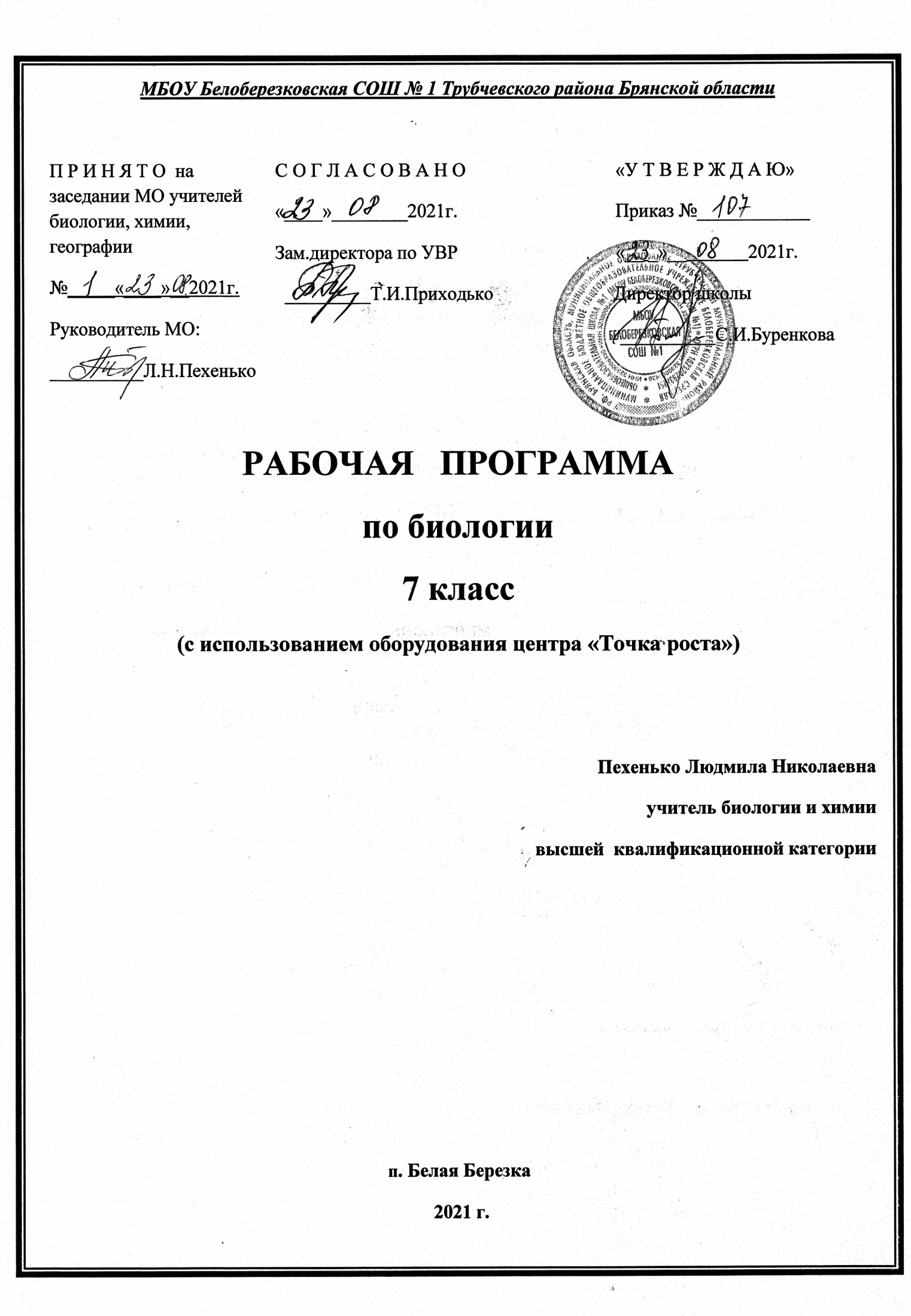 Пояснительная запискаРабочая программа по биологии для 7 класса разработана в соответствии с Положением о порядке разработки и утверждения рабочей программы по учебным предметам, курсам, модулям в соответствии с ФГОС ООО МБОУ Белоберезковская СОШ №1 и на основании Основной образовательной программы основного общего образования  МБОУ Белоберезковская СОШ №1.Планируемые результаты освоения учебного предметаЛичностными результатами освоения учебного предмета биологии являются:готовность и способность к саморазвитию и самообразованию;формирование нравственных чувств и нравственного поведения,  осознанного и ответственного отношения к собственным поступкам;формирование мировоззрения, соответствующего современному уровню развития науки;готовность к исследованию природы, осуществлению природоохранной деятельности;формирование осознанного, уважительного и доброжелательного отношения к другому человеку;формирование коммуникативной компетентности в общении и  сотрудничестве в процессе образовательной, общественно полезной, учебно-исследовательской, творческой и других видов деятельности;формирование ценности  здорового и безопасного образа жизни; формирование основ экологической культуры; осознание значения семьи в жизни человека и общества.Метапредметными результатами освоения учебного предмета биологии  являются:соотнесение собственных действий с планируемым результатом, осуществление контроля и коррекции своей деятельности;самоконтроль;планирование путей достижения целей, осознанный выбор наиболее эффективного способа решения учебных и познавательных задач;контроль деятельности в процессе достижения результата, коррекция деятельности; определение понятий, классификация, выбор оснований критериев для классификации, установление причинно-следственных связей, построение рассуждений и умозаключений, конструирование выводов;смысловое чтение;формулирование и аргументирование своего мнения;осознанное использование речевых средств в соответствии с задачей коммуникации, владение монологической речью;использование ИКТ;оценка правильности выполнения учебной задачи;развитие мотивов познавательной деятельности;построение логического рассуждения, умозаключения;формулирование, аргументация и отстаивание собственного мнения;создание, применение и преобразование знаков и символов, моделей и схем для решения учебных и познавательных задач;развитие мотивов и интересов собственной познавательной деятельности;самостоятельное планирование путей достижения целей, в том числе альтернативных; осознанный выбор наиболее эффективных способов решения задач; применение принципов экологического мышления на практике.Предметными результатами освоения учебного предмета биологии являются:Учащиеся должны знать:основные признаки живой природы;основные признаки царства Растения; Бактерий, Грибов и отдела Лишайникиосновные органоиды клетки;особенности растительных тканей;жизненные формы растений.особенности строения вегетативных органов цветкового растения;особенности строения цветка как генеративного органа;строение, роль семян в жизни растений, условия из прорастания и распространения;видоизменения генеративных органов, их значение в жизни растений;использование человеком знаний о строении и развитии растений в хозяйственной деятельности;особенности минерального и воздушного питания растений;отличие дыхания от фотосинтеза;роль дыхания и фотосинтеза в жизни растений;особенности разных типов размножения;особенности двойного оплодотворения у цветковых растений;роль биологических знаний в практической деятельности человека. значение систематики в изучении растений;классификацию растений;общую характеристику водорослей как низших споровых растений;особенности Моховидных как высших споровых растений, их значение в природе и жизни человека;характерные черты отделов Папоротниковидные, Плауновидные, Хвощевидные;общую характеристику Голосеменных и Покрытосеменных растений, их приспособленность к среде обитания;значение образования семени;отличительные особенности классов Однодольные и Двудольные и семейств, относящихся к этим классам;историю развития растительного мира, происхождение и расселение культурных растений;заслуги Н.И. Вавилова в изучении эволюции культурных растений,характерные признаки биогеоценоза, экосистемы;о круговороте веществ и потоке энергии как главном условии существования природного сообщества;о роли зелёных растений в природных сообществах;о ярусном расположении растений в сообществах и значении этого явления;о смене природных сообществ и её причинах;особенности культурных и природных сообществ;Учащиеся должны уметь:объяснять значение биологических знаний в повседневной жизни;характеризовать методы биологических исследований;работать с лупой и световым микроскопом;узнавать на таблицах и микропрепаратах основные органоиды растительной клетки;узнавать на таблицах и микропрепаратах ткани растений;соблюдать правила поведения и работы с приборами и инструментами в кабинете биологии.объяснять значение биологических знаний в повседневной жизни;характеризовать особенности строения и жизнедеятельности растений, грибов, бактерий, лишайников,  функции органов растений;описывать стадии развития органов растений и всего растения;называть отличительные признаки растений класса Двудольные и класса Однодольные;различать и определять типы корневых систем;определять типы почек на рисунках и натуральных объектах;сравнивать побеги разных растений и находить их отличия;устанавливать взаимосвязь функций частей цветка и поведения животных в период опыления;изучать строение различных органов растений и оформлять наблюдения в виде схем, рисунков, таблиц;объяснять особенности роста органов растения;устанавливать взаимосвязь между строением органа и его функциями;систематизировать знания по теме;оценивать свои результаты и достижения.объяснять роль почвенного питания в жизни растения, роль корневых волосков;сравнивать и различать значение минеральных и органических удобрений;характеризовать условия, необходимые для воздушного питания растений, объяснять роль зелёных листьев в фотосинтезе;обосновывать космическую роль зелёных растений;устанавливать взаимосвязь процессов питания и дыхания растений с окружающей средой;характеризовать обмен веществ как важный признак жизни;объяснять биологическую роль размножения в жизни растений;сравнивать разные виды размножения;сравнивать различные способы и приёмы работы в процессе вегетативного размножения;применять знания о способах вегетативного размножения в практических целях;проводить черенкование комнатных растений;характеризовать этапы индивидуального развития растения;соблюдать правила работы в кабинете биологии.систематизировать растения по группам, характеризовать единицу систематики - вид;осваивать приёмы работы с определителями растений;выделять и описывать существенные признаки водорослей;сравнивать водоросли с наземными растениями и находить общие признаки;сравнивать представителей различных групп растений, делать выводы;распознавать на рисунках, в гербариях представителей различных отделов растений;характеризовать признаки принадлежности растений к определённым отделам, классам, семействам;устанавливать взаимосвязь между особенностями строения и размножения растений и условиями окружающей среды;проводить простейшие исследования и фиксировать результаты; объяснять сущность понятия природное сообщество;устанавливать взаимосвязь структурных звеньев природного сообщества;характеризовать влияние абиотических факторов на формирование природного сообщества;наблюдать природные явления, фиксировать результаты наблюдения, делать выводы;систематизировать и обобщать знания о многообразии живого мира;называть черты приспособления растения к существованию в условиях яруса;объяснять целесообразность ярусности;называть причины появления разнообразия живых организмов в ходе эволюции;приводить примеры смены природных сообществ;объяснять причины неустойчивости культурных сообществ – агроценозов;аргументировать необходимость бережного отношения к природным сообществам.прогнозировать последствия нерациональной деятельности человека для жизни растений;применять приёмы работы с определителями растений;выделять и сравнивать существенные признаки групп растений;объяснять сущность понятия эволюции растений;называть отличительные признаки культурных растений от дикорастущих;характеризовать значение растений в жизни человека;Применяя цифровые лаборатории на уроках биологии, учащиеся смогут выполнить множество лабораторных работ и экспериментов по данной программе. Биология растений: Дыхание листьев. Дыхание корней. Поглощение воды корнями растений. Корневое давление. Испарение воды растениями. Фотосинтез. Дыхание семян. Условия прорастания семян. Теплолюбивые и холодостойкие растения.Для достижения планируемых результатов освоения учебного  предмета «Биология 7 класс» используется УМК:1.Учебник Биология. 7 класс: учебник для учащихся общеобразовательных учреждений/ И.Н.Понаморёва, О.А.Корнилова, В.С.Кучменко; под ред.проф. И.Н.Понаморёвой. – М.: Вентана-Граф, 2014.2.Биология: 7 класс: методическое пособие/И.Н. Пономарева, Л.В. Симонова, В.С. Кучменко. – М.: Вентана-Граф, 2014.3.Биология: 5-9 классы: программа /И.Н. Пономарева, В.С. Кучменко, О.А. Корнилова, А.Г. Драгомилов, Т.С. Сухова. – М.: Вентана-Граф, 2013На изучение предмета  отводится 2 часа в неделю (68 часов в год). Содержание лава 1 «Введение. Общее знакомство с растениями» (6 ч + 1 час резервного времени):· наука о растениях – ботаника: царства живой природы, царство Растения; из истории использования и изучения растений; роль растений в природе и в жизни человека;· мир растений: разнообразие растительного мира; жизненные формы растений; группы растений, используемых в практических целях; значение растений в природе и жизни человека; охрана дикорастущих растений;· внешнее строение растений: органы растений; признаки отличия различных растений; основное отличие высших растений от низших; характеристика вегетативных органов высших растений; характеристика генеративных органов; функции вегетативного и полового размножения; биосистема;· семенные и споровые растения: характеристика семенных растений; особенности строения споровых растений; черты сходства цветковых и голосеменных;· среды жизни на Земле, факторы среды: характеристика водной, наземно-воздушной, почвенной, организменной сред; особенности строения растительных организмов различных сред; взаимосвязь растений с окружающей средой; факторы среды, их влияние на растительные организмы; экологические факторы.Экскурсии «Жизненные формы растений. Осенние явления в их жизни», «Разнообразие растений в природе» проводятся по усмотрению учителя.Основные понятия, которые необходимо усвоить после изучения главы 1: биология, ботаника, царство, царство Растения, культурные растения, дикорастущие растения; жизненная форма растения, дерево, кустарник, кустарничек, полукустарник, трава, орган, слоевище (таллом), корень, побег, стебель, лист, почка; семенные растения, семена, цветковые растения, споры, споровые растения, хлорофилл; факторы среды, экологические факторы, экология.Глава 2 «Клеточное строение растений» (5 ч):· клетка – основная единица живого организма: растение – клеточный организм; одноклеточные и многоклеточные растения; устройство увеличительных приборов, правила работы с микроскопом;· особенности строения растительной клетки: состав частей клетки; клеточная стенка, строение и функции; расположение ядра, его назначение; роль цитоплазмы; разнообразие пластид; функция вакуолей;· жизнедеятельность растительной клетки: характеристика основных процессов жизнедеятельности клеток; обмен веществ; размножение путем деления; процессы в ядре, их последовательность; клетка – живая система;· ткани растений: понятие о тканях растений; виды тканей (образовательные, основные, покровные, проводящие, механические); условия образования тканей в процессе эволюции живых организмов; взаимосвязь строения и функций тканей организма растений.лава 1 «Введение. Общее знакомство с растениями» (6 ч + 1 час резервного времени):· наука о растениях – ботаника: царства живой природы, царство Растения; из истории использования и изучения растений; роль растений в природе и в жизни человека;· мир растений: разнообразие растительного мира; жизненные формы растений; группы растений, используемых в практических целях; значение растений в природе и жизни человека; охрана дикорастущих растений;· внешнее строение растений: органы растений; признаки отличия различных растений; основное отличие высших растений от низших; характеристика вегетативных органов высших растений; характеристика генеративных органов; функции вегетативного и полового размножения; биосистема;· семенные и споровые растения: характеристика семенных растений; особенности строения споровых растений; черты сходства цветковых и голосеменных;· среды жизни на Земле, факторы среды: характеристика водной, наземно-воздушной, почвенной, организменной сред; особенности строения растительных организмов различных сред; взаимосвязь растений с окружающей средой; факторы среды, их влияние на растительные организмы; экологические факторы.Экскурсии «Жизненные формы растений. Осенние явления в их жизни», «Разнообразие растений в природе» проводятся по усмотрению учителя.Основные понятия, которые необходимо усвоить после изучения главы 1: биология, ботаника, царство, царство Растения, культурные растения, дикорастущие растения; жизненная форма растения, дерево, кустарник, кустарничек, полукустарник, трава, орган, слоевище (таллом), корень, побег, стебель, лист, почка; семенные растения, семена, цветковые растения, споры, споровые растения, хлорофилл; факторы среды, экологические факторы, экология.Глава 2 «Клеточное строение растений» (5 ч):· клетка – основная единица живого организма: растение – клеточный организм; одноклеточные и многоклеточные растения; устройство увеличительных приборов, правила работы с микроскопом;· особенности строения растительной клетки: состав частей клетки; клеточная стенка, строение и функции; расположение ядра, его назначение; роль цитоплазмы; разнообразие пластид; функция вакуолей;· жизнедеятельность растительной клетки: характеристика основных процессов жизнедеятельности клеток; обмен веществ; размножение путем деления; процессы в ядре, их последовательность; клетка – живая система;· ткани растений: понятие о тканях растений; виды тканей (образовательные, основные, покровные, проводящие, механические); условия образования тканей в процессе эволюции живых организмов; взаимосвязь строения и функций тканей организма растений.· наука о растениях – ботаника: царства живой природы, царство Растения; из истории использования и изучения растений; роль растений в природе и в жизни человека;· мир растений: разнообразие растительного мира; жизненные формы растений; группы растений, используемых в практических целях; значение растений в природе и жизни человека; охрана дикорастущих растений;· внешнее строение растений: органы растений; признаки отличия различных растений; основное отличие высших растений от низших; характеристика вегетативных органов высших растений; характеристика генеративных органов; функции вегетативного и полового размножения; биосистема;· семенные и споровые растения: характеристика семенных растений; особенности строения споровых растений; черты сходства цветковых и голосеменных;· среды жизни на Земле, факторы среды: характеристика водной, наземно-воздушной, почвенной, организменной сред; особенности строения растительных организмов различных сред; взаимосвязь растений с окружающей средой; факторы среды, их влияние на растительные организмы; экологические факторы.Экскурсии «Жизненные формы растений. Осенние явления в их жизни», «Разнообразие растений в природе» проводятся по усмотрению учителя.Основные понятия, которые необходимо усвоить после изучения главы 1: биология, ботаника, царство, царство Растения, культурные растения, дикорастущие растения; жизненная форма растения, дерево, кустарник, кустарничек, полукустарник, трава, орган, слоевище (таллом), корень, побег, стебель, лист, почка; семенные растения, семена, цветковые растения, споры, споровые растения, хлорофилл; факторы среды, экологические факторы, экология.Глава 2 «Клеточное строение растений» (5 ч):· клетка – основная единица живого организма: растение – клеточный организм; одноклеточные и многоклеточные растения; устройство увеличительных приборов, правила работы с микроскопом;· особенности строения растительной клетки: состав частей клетки; клеточная стенка, строение и функции; расположение ядра, его назначение; роль цитоплазмы; разнообразие пластид; функция вакуолей;· жизнедеятельность растительной клетки: характеристика основных процессов жизнедеятельности клеток; обмен веществ; размножение путем деления; процессы в ядре, их последовательность; клетка – живая система;· ткани растений: понятие о тканях растений; виды тканей (образовательные, основные, покровные, проводящие, механические); условия образования тканей в процессе эволюции живых организмов; взаимосвязь строения и функций тканей организма растений.Основные понятия, которые необходимо усвоить после изучения главы 2: клетка, лупа, микроскоп, микропрепарат; клеточная стенка, клеточная (цитоплазматическая) мембрана, цитоплазма, ядро, хромосомы, хлоропласт, хлорофилл, вакуоли; обмен веществ, размножение клетки, деление клетки; ткань, межклеточное пространство (межклетники), виды тканей: образовательные, основные, покровные, проводящие, механические.Глава 3 «Органы растений» (17 ч):· семя, его строение и значение: семя – орган размножения растений; строение семян (кожура,зародыш, эндосперм, семядоли); двудольные и однодольные растения; прорастание семян; значение семян в природе и в жизни человека;· условия прорастания семян: значение воды и воздуха для прорастания семян; значение запасных питательных веществ в семени; температурные условия; роль света; сроки посева семян;· корень, его строение: типы корневых систем растений; строение корня – зоны корня (конус нарастания, всасывания, проведения, деления, роста);· значение корня в жизни растения: роль корня в жизни растения; функции корня (всасывающая, укрепляющая, запасающая); вегетативное размножение; придаточные почки, их функции; рост корня, практическое значение прищипки верхушки корня; геотропизм; значение корней растений в природе;· разнообразие корней у растений: виды корней; видоизменения корней и их функций, причины и следствия; взаимосвязь корневых систем растений с другими организмами;· побег, его строение и развитие: строение побега; отличие побега от корня; расположение листьев на побеге; основная функция побега; верхушечные и боковые почки; особенности зимующих побегов;· почка, ее внешнее и внутреннее строение: строение почек; типы почек (вегетативная, генеративная); развитие и рост главного стебля, боковых побегов; прищипка верхушечной почки, пасынкование боковых побегов, их практическое значение; спящие почки;· лист, его строение: внешнее строение листа (листовая пластинка, черешок, прилистники, основание); листья простые и сложные; жилки – проводящие пучки, их роль в жизни растения; клеточное строение листа; функции частей листа;· значение листа в жизни растения: функции листа; фотосинтез; испарение, роль устьиц, влияние факторов среды; газообмен, его значение в жизни растения; листопад, его роль в жизнедеятельности растений; видоизменения листьев, их приспособленность к условиям среды;· стебель, его строение и значение: внешнее строение стебля; внутреннее строение стебля (древесина, сердцевина, камбий, кора, луб, корка); функции стебля; движение веществ по стеблю;· видоизменения побегов растений: видоизменения стебля у надземных побегов, подземных побегов; отличие корневища от корня; строение клубня, луковицы; функции видоизмененных побегов;       цветок, его строение и значение: цветок – укороченный побег; строение цветка (прицветник, цветоножка, цветоложе, чашечка, венчик); околоцветник простой и двойной, его роль; строение тычинки, пестика – главных частей цветка, их значение; процесс опыления и оплодотворения; образование плодов и семян; растения однодомные и двудомные;      цветение и опыление растений: период цветения растений; процесс опыления и его роль в жизни растения; типы и способы опыления; соцветия, их разнообразие; типы соцветий;      плод, разнообразие и значение плодов: строение плода; роль околоплодника в жизни растения; разнообразие плодов; способы распространения плодов и семян в природе; приспособления для распространения; значение плодов и семян в природе и жизни человека;      растительный организм – живая система: растение – живой организм; системы органов растений,  их функции; характеристика биосистемы; жизнь растения, условия формирования корней и побегов; взаимосвязь организма растений со средой обитания.Основные понятия, которые необходимо усвоить после изучения главы 3: семя, проросток, кожура, зародыш, эндосперм, семядоля, двудольные и однодольные растения; всхожесть; корень, корневая система (стержневая и мочковатая), корневой чехлик, корневые волоски; зона деления, зона растяжения или зона роста, зона всасывания или зона поглощения, зона проведения; придаточные почки, корнеплоды, корневые шишки; побег, стебель, узел, междоузлие; почка (вегетативная, генеративная (цветочная)), спящие почки; лист, листовая пластинка, черешок, прилистник, основание, листья простые, сложные, жилки, устьице; фотосинтез, испарение, газообмен, листопад, видоизменения листьев; древесина, сердцевина, камбий, годичное кольцо, луб, кора, корка; корневище, клубень, луковица; цветок, чашечка, венчик, тычинка, венчик, пыльца, пылинка, семязачаток, опыление (перекрестное, самоопыление), оплодотворение; соцветие, цветение; плод, околоплодник, покрытосеменные растения, сухие плоды (зерновка, боб, коробочка, стручок, орех, желудь, семянка) и сочные плоды (ягода, костянка, яблоко, тыквина), односемянные и многосемянные плоды.Глава 4»Основные процессы жизнедеятельности растений» (12 ч):      минеральное (почвенное) питание растений: функция корневых волосков; перемещение минеральных веществ по растению; значение минерального питания для растения; роль удобрений в жизни растений, их типы; вода – необходимое условие почвенного питания;      воздушное питание растений – фотосинтез: условия, необходимые для образования органических веществ в растении; механизм фотосигнтеза; различия минерального и воздушного питания;  зеленые растения – автотрофы; гетеротрофы – потребители органических веществ; роль фотосинтеза в природе;      космическая роль зеленых растений: фотосинтез – уникальный процесс в природе; деятельность К.А.Тимирязева; накопление органической массы, энергии, кислорода; поддержание постоянства состава углекислого газа в атмосфере; процессы почвообразования;      дыхание и обмен веществ у растений: роль дыхания в жизни растений; сравнительная характеристика процессов дыхания и фотосинтеза; обмен веществ в организме – важнейший признак жизни; взаимосвязь процессов дыхания и фотосинтеза;      значение воды в жизнедеятельности растений: вода как условие жизни растений; водный обмен; направление водного тока и условия его обеспечения; экологические группы растений по отношению к воде;      размножение и оплодотворение у растений: размножение – необходимое свойство жизни; типы размножения (бесполое и половое); бесполое размножение – вегетативное и размножение спорами; главная особенность полового размножения; опыление и оплодотворение у цветковых растений; двойное оплодотворение; достижения отечественного ученого С.Г.Навашина в изучении растений;      вегетативное размножение растений: способы вегетативного размножения в природе; свойства организмов, образовавшихся вегетативным путем; клон, клонирование; значение вегетативного размножения для растений;      использование вегетативного размножения человеком: искусственное вегетативное размножение (прививка, культура тканей); достижения отечественного ученого И.В.Мичурина; применение способов вегетативного размножения в сельскохозяйственной практике;      рост и развитие растительного организма: характеристика процессов роста и развития растений; зависимость процессов жизнедеятельности растений от условий среды обитания; возрастные изменения в период индивидуального развития;      зависимость роста и развития растений от условий окружающей среды: влияние условий среды на растение; ритмы развития растений (суточные, сезонные); влияние экологических факторов (абиотических, биотических, антропогенных); роль природоохранной деятельности в сохранении растений;Основные понятия, которые необходимо усвоить после изучения главы 4:минеральное (почвенное) питание растений, органические и минеральные удобрения, микроэлементы, фотосинтез, воздушное питание, автотрофы, гетеротрофы, дыхание растений, обмен веществ, экологические группы.Глава 5 «Основные отделы царства Растения» (10 ч):     понятие о систематике растений: происхождение названий отдельных растений, формирование латинских названий; классификация растений; вид – единица классификации; название вида; группы царства Растения; роль систематики в изучении растений;     водоросли, их значение: общая характеристика строения, размножения водорослей; характерные признаки водорослей; особенности строения одноклеточных водорослей; значение водорослей для живых организмов;   многообразие водорослей: водоросли – древнейшие растения Земли; классификация – отделы Зеленые, Бурые, красные водоросли; характеристика особенностей их строения и жизнедеятельности; роль водорослей в природе, их использование человеком;    отдел Моховидные, общая характеристика и значение:  характерные черты строения; классы Печеночники и Листостебельные мхи; отличительные черты, размножение и развитие моховидных; значение мхов  в природе и жизни человека;    плауны, хвощи, папоротники, общая характеристика: характерные черты высших споровых растений; чередование полового и бесполого размножения в цикле развития; общая характеристика отделов Плауновидные, Хвощевидные, Папоротниковидные; значение папоротникообразных в природе и жизни человека;    отдел Голосеменные, общая характеристика и значение: расселение голосеменных по поверхности Земли; семя – более приспособленный к условиям среды орган размножения, чем спора; особенности строения и развития представителей класса Хвойные, их разнообразие; развитие семян у хвойных; значение хвойных в природе и жизни человека;    отдел Покрытосеменные, общая характеристика и значение: особенности строения, размножения и развития; сравнительная характеристика покрытосеменных и голосеменных растений; наиболее высокий уровень развития покрытосеменных в царстве Растения, их приспособленность к различным условиям окружающей среды, разнообразие жизненных форм; характеристика классов Двудольные и Однодольные растения; роль биологического разнообразия в природе и жизни человека; охрана редких и исчезающих видов растений;    семейства класса Двудольные: общая характеристика; семейства Крестоцветные, Розоцветные, Мотыльковые, Пасленовые, Сложноцветные; отличительные признаки семейств; значение двудольных растений в природе и жизни человека;    семейства класса Однодольные: общая характеристика; семейства Лилейные, Луковые, Злаки, их отличительные признаки; значение однодольных растений в природе и жизни человека; исключительная роль злаковых растений;Основные понятия, которые необходимо усвоить после изучения главы 5: систематика, царство, вид, ареал; низшие растения, зеленые, бурые, красные водоросли, слоевище, хроматофор, зооспоры; отдел Моховидные (мхи), печеночники и листостебельные, ризоиды, спорофит, гаметофит; отделы Папоротниковидные, Хвощевидные, Плауновидные; гаметангий, спорангий , спора, заросток, папоротникообразные; голосеменные растения, хвойные, хвоя, мужские шишки, женские шишки; покрытосеменные (цветковые) растения, классы Двудольные и Однодольные; семейства Крестоцветные (Капустные), Розоцветные, Мотыльковые (Бобовые), Пасленовые, Сложноцветные (Астровые), семейства Лилейные, Луковые, Злаки (Мятликовые).Глава 6 «Историческое развитие растительного мира на Земле» (4 ч + 1 ч резервного времени): понятие об эволюции растительного мира: первые обитатели Земли; история развития растительного мира; выход растений на сушу; характерные черты приспособленности растений к наземному образу жизни; Н.И.Вавилов о результатах эволюции растений, направляемой человеком;  эволюция высших растений: преобразование растений в условиях суши; усложнение организации растений – появление надземных и подземных систем органов; причины господства голосеменных, их приспособленность к условиям среды; условия появления покрытосеменных; усложнение и развитие жизненных форм в процессе длительной эволюции растений;  разнообразие и происхождение культурных растений: отличие дикорастущих растений от культурных; искусственный отбор и селекция; центры происхождения культурных растений; расселение растений; сорные растения, использование некоторых из них;  дары Нового и Старого Света: распространение картофеля, его виды; пищевая ценность томата, тыквы; технология выращивания культур в умеренно холодном климата; использование злаков, капусты, винограда, бананов; разнообразные растения в жизни человека; охрана редких и исчезающих видов растений.Основные понятия, которые необходимо усвоить после изучения главы 6: эволюция, историческое развитие, цианобактерии, искусственный отбор, селекция, центры происхождения.Глава 7 «Царство Бактерии» (3 ч):  общая характеристика грибов: общие черты строения грибов; одноклеточные и многоклеточные грибы; своеобразие грибов сочетание признаков растений и животных; строение гриба (грибница, плодовое тело); процесс питания грибов; использование грибов, их роль в природе;   многообразие и значение грибов: разнообразие грибов по типу питания, по строению плодового тела; съедобные и ядовитые грибы; роль грибов в жизни растений; грибы-паразиты; правила употребления грибов в пищу;     лишайники, общая характеристика и значение: понтие о лишайниках; внешнее и внутреннее строение, классификация лишайников; приспособленность лишайников к условиям среды обитания; роль лишайников в природе;Основные понятия, которые необходимо усвоить после изучения главы 8: гриб, грибница (мицелий), гифа, плодовое тело, дрожжи, мукор, пеницилл, пенициллин, антибиотик; симбиоз, симбионты, микориза (грибокорень), трубчатые грибы, пластинчатые грибы, бледная поганка, мухомор, правила употребления грибов в пищу; лишайники (накипные, листоватые, кустистые).Глава 9 «Природные сообщества» (7 ч + 1 ч резервного времени):  понятие о природном сообществе: жизнь растений в природных условиях; природное сообщество (биогеоценоз), его структура; круговорот веществ и поток энергии в природе; экосистема; условия среды в природном сообществе;   приспособленность растений к совместной жизни в природном сообществе: строение природного сообщества (ярусность); условия обитания растений в различных ярусах; приспособленность организмов к совместной жизни в природном сообществе;   смена природных сообществ: понятие о смене природного сообщества; причины смены (внешние и внутренние), отличия нового сообщества растительных видов; смена неустойчивых природных сообществ; появление коренных сообществ; сукцессия;   многообразие природных сообществ: естественные природные сообщества – лес, луг, болото, степь, их характерные обитатели; искусственные природные сообщества – агроценозы; охрана естественных природных сообществ;   жизнь организмов в природе: взаимосвязь организмов со средой обитания; значение организмов в природе (образование органических веществ, насыщение атмосферы кислородом, разложение остатков организмов, использование растениями энергии солнечного света); непрерывное движение веществ – биологический круговорот; охрана природных сообществ – основа их устойчивого развития.Основные понятия, которые необходимо усвоить после изучения главы 9: растительное сообщество (фитоценоз), природное сообщество (биогеоценоз), экологическая система (экосистема), биотоп, круговорот веществ и поток энергии; ярус, ярусное строение природного сообщества, надземный ярус, подземный ярус; смена биогеоценоза, сукцессия, средообразующее влияние, коренное природное сообщество; временный биоценоз, естественные природные сообщества (лес, луг, болото, степь), искусственные природные сообщества (агроценозы).Содержание курса «Биология. 7 класс» строится на основе деятельностного подхода. Обучающиеся вовлекаются в исследовательскую деятельность, что является условием приобретения прочных знаний. В конце учебного года можно провести экскурсию «Весенние явления в жизни природного сообщества (лес, парк, болото)».· наука о растениях – ботаника: царства живой природы, царство Растения; из истории использования и изучения растений; роль растений в природе и в жизни человека;· мир растений: разнообразие растительного мира; жизненные формы растений; группы растений, используемых в практических целях; значение растений в природе и жизни человека; охрана дикорастущих растений;· внешнее строение растений: органы растений; признаки отличия различных растений; основное отличие высших растений от низших; характеристика вегетативных органов высших растений; характеристика генеративных органов; функции вегетативного и полового размножения; биосистема;· семенные и споровые растения: характеристика семенных растений; особенности строения споровых растений; черты сходства цветковых и голосеменных;· среды жизни на Земле, факторы среды: характеристика водной, наземно-воздушной, почвенной, организменной сред; особенности строения растительных организмов различных сред; взаимосвязь растений с окружающей средой; факторы среды, их влияние на растительные организмы; экологические факторы.Экскурсии «Жизненные формы растений. Осенние явления в их жизни», «Разнообразие растений в природе» проводятся по усмотрению учителя.Основные понятия, которые необходимо усвоить после изучения главы 1: биология, ботаника, царство, царство Растения, культурные растения, дикорастущие растения; жизненная форма растения, дерево, кустарник, кустарничек, полукустарник, трава, орган, слоевище (таллом), корень, побег, стебель, лист, почка; семенные растения, семена, цветковые растения, споры, споровые растения, хлорофилл; факторы среды, экологические факторы, экология.Глава 2 «Клеточное строение растений» (5 ч):· клетка – основная единица живого организма: растение – клеточный организм; одноклеточные и многоклеточные растения; устройство увеличительных приборов, правила работы с микроскопом;· особенности строения растительной клетки: состав частей клетки; клеточная стенка, строение и функции; расположение ядра, его назначение; роль цитоплазмы; разнообразие пластид; функция вакуолей;· жизнедеятельность растительной клетки: характеристика основных процессов жизнедеятельности клеток; обмен веществ; размножение путем деления; процессы в ядре, их последовательность; клетка – живая система;· ткани растений: понятие о тканях растений; виды тканей (образовательные, основные, покровные, проводящие, механические); условия образования тканей в процессе эволюции живых организмов; взаимосвязь строения и функций тканей организма растений.Основные понятия, которые необходимо усвоить после изучения главы 2: клетка, лупа, микроскоп, микропрепарат; клеточная стенка, клеточная (цитоплазматическая) мембрана, цитоплазма, ядро, хромосомы, хлоропласт, хлорофилл, вакуоли; обмен веществ, размножение клетки, деление клетки; ткань, межклеточное пространство (межклетники), виды тканей: образовательные, основные, покровные, проводящие, механические.Глава 3 «Органы растений» (17 ч):· семя, его строение и значение: семя – орган размножения растений; строение семян (кожура,зародыш, эндосперм, семядоли); двудольные и однодольные растения; прорастание семян; значение семян в природе и в жизни человека;· условия прорастания семян: значение воды и воздуха для прорастания семян; значение запасных питательных веществ в семени; температурные условия; роль света; сроки посева семян;· корень, его строение: типы корневых систем растений; строение корня – зоны корня (конус нарастания, всасывания, проведения, деления, роста);· значение корня в жизни растения: роль корня в жизни растения; функции корня (всасывающая, укрепляющая, запасающая); вегетативное размножение; придаточные почки, их функции; рост корня, практическое значение прищипки верхушки корня; геотропизм; значение корней растений в природе;· разнообразие корней у растений: виды корней; видоизменения корней и их функций, причины и следствия; взаимосвязь корневых систем растений с другими организмами;· побег, его строение и развитие: строение побега; отличие побега от корня; расположение листьев на побеге; основная функция побега; верхушечные и боковые почки; особенности зимующих побегов;· почка, ее внешнее и внутреннее строение: строение почек; типы почек (вегетативная, генеративная); развитие и рост главного стебля, боковых побегов; прищипка верхушечной почки, пасынкование боковых побегов, их практическое значение; спящие почки;· лист, его строение: внешнее строение листа (листовая пластинка, черешок, прилистники, основание); листья простые и сложные; жилки – проводящие пучки, их роль в жизни растения; клеточное строение листа; функции частей листа;· значение листа в жизни растения: функции листа; фотосинтез; испарение, роль устьиц, влияние факторов среды; газообмен, его значение в жизни растения; листопад, его роль в жизнедеятельности растений; видоизменения листьев, их приспособленность к условиям среды;· стебель, его строение и значение: внешнее строение стебля; внутреннее строение стебля (древесина, сердцевина, камбий, кора, луб, корка); функции стебля; движение веществ по стеблю;· видоизменения побегов растений: видоизменения стебля у надземных побегов, подземных побегов; отличие корневища от корня; строение клубня, луковицы; функции видоизмененных побегов;       цветок, его строение и значение: цветок – укороченный побег; строение цветка (прицветник, цветоножка, цветоложе, чашечка, венчик); околоцветник простой и двойной, его роль; строение тычинки, пестика – главных частей цветка, их значение; процесс опыления и оплодотворения; образование плодов и семян; растения однодомные и двудомные;      цветение и опыление растений: период цветения растений; процесс опыления и его роль в жизни растения; типы и способы опыления; соцветия, их разнообразие; типы соцветий;      плод, разнообразие и значение плодов: строение плода; роль околоплодника в жизни растения; разнообразие плодов; способы распространения плодов и семян в природе; приспособления для распространения; значение плодов и семян в природе и жизни человека;      растительный организм – живая система: растение – живой организм; системы органов растений,  их функции; характеристика биосистемы; жизнь растения, условия формирования корней и побегов; взаимосвязь организма растений со средой обитания.Основные понятия, которые необходимо усвоить после изучения главы 3: семя, проросток, кожура, зародыш, эндосперм, семядоля, двудольные и однодольные растения; всхожесть; корень, корневая система (стержневая и мочковатая), корневой чехлик, корневые волоски; зона деления, зона растяжения или зона роста, зона всасывания или зона поглощения, зона проведения; придаточные почки, корнеплоды, корневые шишки; побег, стебель, узел, междоузлие; почка (вегетативная, генеративная (цветочная)), спящие почки; лист, листовая пластинка, черешок, прилистник, основание, листья простые, сложные, жилки, устьице; фотосинтез, испарение, газообмен, листопад, видоизменения листьев; древесина, сердцевина, камбий, годичное кольцо, луб, кора, корка; корневище, клубень, луковица; цветок, чашечка, венчик, тычинка, венчик, пыльца, пылинка, семязачаток, опыление (перекрестное, самоопыление), оплодотворение; соцветие, цветение; плод, околоплодник, покрытосеменные растения, сухие плоды (зерновка, боб, коробочка, стручок, орех, желудь, семянка) и сочные плоды (ягода, костянка, яблоко, тыквина), односемянные и многосемянные плоды.Глава 4»Основные процессы жизнедеятельности растений» (12 ч):      минеральное (почвенное) питание растений: функция корневых волосков; перемещение минеральных веществ по растению; значение минерального питания для растения; роль удобрений в жизни растений, их типы; вода – необходимое условие почвенного питания;      воздушное питание растений – фотосинтез: условия, необходимые для образования органических веществ в растении; механизм фотосигнтеза; различия минерального и воздушного питания;  зеленые растения – автотрофы; гетеротрофы – потребители органических веществ; роль фотосинтеза в природе;      космическая роль зеленых растений: фотосинтез – уникальный процесс в природе; деятельность К.А.Тимирязева; накопление органической массы, энергии, кислорода; поддержание постоянства состава углекислого газа в атмосфере; процессы почвообразования;      дыхание и обмен веществ у растений: роль дыхания в жизни растений; сравнительная характеристика процессов дыхания и фотосинтеза; обмен веществ в организме – важнейший признак жизни; взаимосвязь процессов дыхания и фотосинтеза;      значение воды в жизнедеятельности растений: вода как условие жизни растений; водный обмен; направление водного тока и условия его обеспечения; экологические группы растений по отношению к воде;      размножение и оплодотворение у растений: размножение – необходимое свойство жизни; типы размножения (бесполое и половое); бесполое размножение – вегетативное и размножение спорами; главная особенность полового размножения; опыление и оплодотворение у цветковых растений; двойное оплодотворение; достижения отечественного ученого С.Г.Навашина в изучении растений;      вегетативное размножение растений: способы вегетативного размножения в природе; свойства организмов, образовавшихся вегетативным путем; клон, клонирование; значение вегетативного размножения для растений;      использование вегетативного размножения человеком: искусственное вегетативное размножение (прививка, культура тканей); достижения отечественного ученого И.В.Мичурина; применение способов вегетативного размножения в сельскохозяйственной практике;      рост и развитие растительного организма: характеристика процессов роста и развития растений; зависимость процессов жизнедеятельности растений от условий среды обитания; возрастные изменения в период индивидуального развития;      зависимость роста и развития растений от условий окружающей среды: влияние условий среды на растение; ритмы развития растений (суточные, сезонные); влияние экологических факторов (абиотических, биотических, антропогенных); роль природоохранной деятельности в сохранении растений;Основные понятия, которые необходимо усвоить после изучения главы 4:минеральное (почвенное) питание растений, органические и минеральные удобрения, микроэлементы, фотосинтез, воздушное питание, автотрофы, гетеротрофы, дыхание растений, обмен веществ, экологические группы.Глава 5 «Основные отделы царства Растения» (10 ч):     понятие о систематике растений: происхождение названий отдельных растений, формирование латинских названий; классификация растений; вид – единица классификации; название вида; группы царства Растения; роль систематики в изучении растений;     водоросли, их значение: общая характеристика строения, размножения водорослей; характерные признаки водорослей; особенности строения одноклеточных водорослей; значение водорослей для живых организмов;   многообразие водорослей: водоросли – древнейшие растения Земли; классификация – отделы Зеленые, Бурые, красные водоросли; характеристика особенностей их строения и жизнедеятельности; роль водорослей в природе, их использование человеком;    отдел Моховидные, общая характеристика и значение:  характерные черты строения; классы Печеночники и Листостебельные мхи; отличительные черты, размножение и развитие моховидных; значение мхов  в природе и жизни человека;    плауны, хвощи, папоротники, общая характеристика: характерные черты высших споровых растений; чередование полового и бесполого размножения в цикле развития; общая характеристика отделов Плауновидные, Хвощевидные, Папоротниковидные; значение папоротникообразных в природе и жизни человека;    отдел Голосеменные, общая характеристика и значение: расселение голосеменных по поверхности Земли; семя – более приспособленный к условиям среды орган размножения, чем спора; особенности строения и развития представителей класса Хвойные, их разнообразие; развитие семян у хвойных; значение хвойных в природе и жизни человека;    отдел Покрытосеменные, общая характеристика и значение: особенности строения, размножения и развития; сравнительная характеристика покрытосеменных и голосеменных растений; наиболее высокий уровень развития покрытосеменных в царстве Растения, их приспособленность к различным условиям окружающей среды, разнообразие жизненных форм; характеристика классов Двудольные и Однодольные растения; роль биологического разнообразия в природе и жизни человека; охрана редких и исчезающих видов растений;    семейства класса Двудольные: общая характеристика; семейства Крестоцветные, Розоцветные, Мотыльковые, Пасленовые, Сложноцветные; отличительные признаки семейств; значение двудольных растений в природе и жизни человека;    семейства класса Однодольные: общая характеристика; семейства Лилейные, Луковые, Злаки, их отличительные признаки; значение однодольных растений в природе и жизни человека; исключительная роль злаковых растений;Основные понятия, которые необходимо усвоить после изучения главы 5: систематика, царство, вид, ареал; низшие растения, зеленые, бурые, красные водоросли, слоевище, хроматофор, зооспоры; отдел Моховидные (мхи), печеночники и листостебельные, ризоиды, спорофит, гаметофит; отделы Папоротниковидные, Хвощевидные, Плауновидные; гаметангий, спорангий , спора, заросток, папоротникообразные; голосеменные растения, хвойные, хвоя, мужские шишки, женские шишки; покрытосеменные (цветковые) растения, классы Двудольные и Однодольные; семейства Крестоцветные (Капустные), Розоцветные, Мотыльковые (Бобовые), Пасленовые, Сложноцветные (Астровые), семейства Лилейные, Луковые, Злаки (Мятликовые).Глава 6 «Историческое развитие растительного мира на Земле» (4 ч + 1 ч резервного времени): понятие об эволюции растительного мира: первые обитатели Земли; история развития растительного мира; выход растений на сушу; характерные черты приспособленности растений к наземному образу жизни; Н.И.Вавилов о результатах эволюции растений, направляемой человеком;  эволюция высших растений: преобразование растений в условиях суши; усложнение организации растений – появление надземных и подземных систем органов; причины господства голосеменных, их приспособленность к условиям среды; условия появления покрытосеменных; усложнение и развитие жизненных форм в процессе длительной эволюции растений;  разнообразие и происхождение культурных растений: отличие дикорастущих растений от культурных; искусственный отбор и селекция; центры происхождения культурных растений; расселение растений; сорные растения, использование некоторых из них;  дары Нового и Старого Света: распространение картофеля, его виды; пищевая ценность томата, тыквы; технология выращивания культур в умеренно холодном климата; использование злаков, капусты, винограда, бананов; разнообразные растения в жизни человека; охрана редких и исчезающих видов растений.Основные понятия, которые необходимо усвоить после изучения главы 6: эволюция, историческое развитие, цианобактерии, искусственный отбор, селекция, центры происхождения.Глава 7 «Царство Бактерии» (3 ч):  общая характеристика грибов: общие черты строения грибов; одноклеточные и многоклеточные грибы; своеобразие грибов сочетание признаков растений и животных; строение гриба (грибница, плодовое тело); процесс питания грибов; использование грибов, их роль в природе;   многообразие и значение грибов: разнообразие грибов по типу питания, по строению плодового тела; съедобные и ядовитые грибы; роль грибов в жизни растений; грибы-паразиты; правила употребления грибов в пищу;     лишайники, общая характеристика и значение: понтие о лишайниках; внешнее и внутреннее строение, классификация лишайников; приспособленность лишайников к условиям среды обитания; роль лишайников в природе;Основные понятия, которые необходимо усвоить после изучения главы 8: гриб, грибница (мицелий), гифа, плодовое тело, дрожжи, мукор, пеницилл, пенициллин, антибиотик; симбиоз, симбионты, микориза (грибокорень), трубчатые грибы, пластинчатые грибы, бледная поганка, мухомор, правила употребления грибов в пищу; лишайники (накипные, листоватые, кустистые).Глава 9 «Природные сообщества» (7 ч + 1 ч резервного времени):  понятие о природном сообществе: жизнь растений в природных условиях; природное сообщество (биогеоценоз), его структура; круговорот веществ и поток энергии в природе; экосистема; условия среды в природном сообществе;   приспособленность растений к совместной жизни в природном сообществе: строение природного сообщества (ярусность); условия обитания растений в различных ярусах; приспособленность организмов к совместной жизни в природном сообществе;   смена природных сообществ: понятие о смене природного сообщества; причины смены (внешние и внутренние), отличия нового сообщества растительных видов; смена неустойчивых природных сообществ; появление коренных сообществ; сукцессия;   многообразие природных сообществ: естественные природные сообщества – лес, луг, болото, степь, их характерные обитатели; искусственные природные сообщества – агроценозы; охрана естественных природных сообществ;   жизнь организмов в природе: взаимосвязь организмов со средой обитания; значение организмов в природе (образование органических веществ, насыщение атмосферы кислородом, разложение остатков организмов, использование растениями энергии солнечного света); непрерывное движение веществ – биологический круговорот; охрана природных сообществ – основа их устойчивого развития.Основные понятия, которые необходимо усвоить после изучения главы 9: растительное сообщество (фитоценоз), природное сообщество (биогеоценоз), экологическая система (экосистема), биотоп, круговорот веществ и поток энергии; ярус, ярусное строение природного сообщества, надземный ярус, подземный ярус; смена биогеоценоза, сукцессия, средообразующее влияние, коренное природное сообщество; временный биоценоз, естественные природные сообщества (лес, луг, болото, степь), искусственные природные сообщества (агроценозы).Содержание курса «Биология. 7 класс» строится на основе деятельностного подхода. Обучающиеся вовлекаются в исследовательскую деятельность, что является условием приобретения прочных знаний. В конце учебного года можно провести экскурсию «Весенние явления в жизни природного сообщества (лес, парк, болото)».· наука о растениях – ботаника: царства живой природы, царство Растения; из истории использования и изучения растений; роль растений в природе и в жизни человека;· мир растений: разнообразие растительного мира; жизненные формы растений; группы растений, используемых в практических целях; значение растений в природе и жизни человека; охрана дикорастущих растений;· внешнее строение растений: органы растений; признаки отличия различных растений; основное отличие высших растений от низших; характеристика вегетативных органов высших растений; характеристика генеративных органов; функции вегетативного и полового размножения; биосистема;· семенные и споровые растения: характеристика семенных растений; особенности строения споровых растений; черты сходства цветковых и голосеменных;· среды жизни на Земле, факторы среды: характеристика водной, наземно-воздушной, почвенной, организменной сред; особенности строения растительных организмов различных сред; взаимосвязь растений с окружающей средой; факторы среды, их влияние на растительные организмы; экологические факторы.Экскурсии «Жизненные формы растений. Осенние явления в их жизни», «Разнообразие растений в природе» проводятся по усмотрению учителя.Основные понятия, которые необходимо усвоить после изучения главы 1: биология, ботаника, царство, царство Растения, культурные растения, дикорастущие растения; жизненная форма растения, дерево, кустарник, кустарничек, полукустарник, трава, орган, слоевище (таллом), корень, побег, стебель, лист, почка; семенные растения, семена, цветковые растения, споры, споровые растения, хлорофилл; факторы среды, экологические факторы, экология.Глава 2 «Клеточное строение растений» (5 ч):· клетка – основная единица живого организма: растение – клеточный организм; одноклеточные и многоклеточные растения; устройство увеличительных приборов, правила работы с микроскопом;· особенности строения растительной клетки: состав частей клетки; клеточная стенка, строение и функции; расположение ядра, его назначение; роль цитоплазмы; разнообразие пластид; функция вакуолей;· жизнедеятельность растительной клетки: характеристика основных процессов жизнедеятельности клеток; обмен веществ; размножение путем деления; процессы в ядре, их последовательность; клетка – живая система;· ткани растений: понятие о тканях растений; виды тканей (образовательные, основные, покровные, проводящие, механические); условия образования тканей в процессе эволюции живых организмов; взаимосвязь строения и функций тканей организма растений.Основные понятия, которые необходимо усвоить после изучения главы 2: клетка, лупа, микроскоп, микропрепарат; клеточная стенка, клеточная (цитоплазматическая) мембрана, цитоплазма, ядро, хромосомы, хлоропласт, хлорофилл, вакуоли; обмен веществ, размножение клетки, деление клетки; ткань, межклеточное пространство (межклетники), виды тканей: образовательные, основные, покровные, проводящие, механические.Глава 3 «Органы растений» (17 ч):· семя, его строение и значение: семя – орган размножения растений; строение семян (кожура,зародыш, эндосперм, семядоли); двудольные и однодольные растения; прорастание семян; значение семян в природе и в жизни человека;· условия прорастания семян: значение воды и воздуха для прорастания семян; значение запасных питательных веществ в семени; температурные условия; роль света; сроки посева семян;· корень, его строение: типы корневых систем растений; строение корня – зоны корня (конус нарастания, всасывания, проведения, деления, роста);· значение корня в жизни растения: роль корня в жизни растения; функции корня (всасывающая, укрепляющая, запасающая); вегетативное размножение; придаточные почки, их функции; рост корня, практическое значение прищипки верхушки корня; геотропизм; значение корней растений в природе;· разнообразие корней у растений: виды корней; видоизменения корней и их функций, причины и следствия; взаимосвязь корневых систем растений с другими организмами;· побег, его строение и развитие: строение побега; отличие побега от корня; расположение листьев на побеге; основная функция побега; верхушечные и боковые почки; особенности зимующих побегов;· почка, ее внешнее и внутреннее строение: строение почек; типы почек (вегетативная, генеративная); развитие и рост главного стебля, боковых побегов; прищипка верхушечной почки, пасынкование боковых побегов, их практическое значение; спящие почки;· лист, его строение: внешнее строение листа (листовая пластинка, черешок, прилистники, основание); листья простые и сложные; жилки – проводящие пучки, их роль в жизни растения; клеточное строение листа; функции частей листа;· значение листа в жизни растения: функции листа; фотосинтез; испарение, роль устьиц, влияние факторов среды; газообмен, его значение в жизни растения; листопад, его роль в жизнедеятельности растений; видоизменения листьев, их приспособленность к условиям среды;· стебель, его строение и значение: внешнее строение стебля; внутреннее строение стебля (древесина, сердцевина, камбий, кора, луб, корка); функции стебля; движение веществ по стеблю;· видоизменения побегов растений: видоизменения стебля у надземных побегов, подземных побегов; отличие корневища от корня; строение клубня, луковицы; функции видоизмененных побегов;       цветок, его строение и значение: цветок – укороченный побег; строение цветка (прицветник, цветоножка, цветоложе, чашечка, венчик); околоцветник простой и двойной, его роль; строение тычинки, пестика – главных частей цветка, их значение; процесс опыления и оплодотворения; образование плодов и семян; растения однодомные и двудомные;      цветение и опыление растений: период цветения растений; процесс опыления и его роль в жизни растения; типы и способы опыления; соцветия, их разнообразие; типы соцветий;      плод, разнообразие и значение плодов: строение плода; роль околоплодника в жизни растения; разнообразие плодов; способы распространения плодов и семян в природе; приспособления для распространения; значение плодов и семян в природе и жизни человека;      растительный организм – живая система: растение – живой организм; системы органов растений,  их функции; характеристика биосистемы; жизнь растения, условия формирования корней и побегов; взаимосвязь организма растений со средой обитания.Основные понятия, которые необходимо усвоить после изучения главы 3: семя, проросток, кожура, зародыш, эндосперм, семядоля, двудольные и однодольные растения; всхожесть; корень, корневая система (стержневая и мочковатая), корневой чехлик, корневые волоски; зона деления, зона растяжения или зона роста, зона всасывания или зона поглощения, зона проведения; придаточные почки, корнеплоды, корневые шишки; побег, стебель, узел, междоузлие; почка (вегетативная, генеративная (цветочная)), спящие почки; лист, листовая пластинка, черешок, прилистник, основание, листья простые, сложные, жилки, устьице; фотосинтез, испарение, газообмен, листопад, видоизменения листьев; древесина, сердцевина, камбий, годичное кольцо, луб, кора, корка; корневище, клубень, луковица; цветок, чашечка, венчик, тычинка, венчик, пыльца, пылинка, семязачаток, опыление (перекрестное, самоопыление), оплодотворение; соцветие, цветение; плод, околоплодник, покрытосеменные растения, сухие плоды (зерновка, боб, коробочка, стручок, орех, желудь, семянка) и сочные плоды (ягода, костянка, яблоко, тыквина), односемянные и многосемянные плоды.Глава 4»Основные процессы жизнедеятельности растений» (12 ч):      минеральное (почвенное) питание растений: функция корневых волосков; перемещение минеральных веществ по растению; значение минерального питания для растения; роль удобрений в жизни растений, их типы; вода – необходимое условие почвенного питания;      воздушное питание растений – фотосинтез: условия, необходимые для образования органических веществ в растении; механизм фотосигнтеза; различия минерального и воздушного питания;  зеленые растения – автотрофы; гетеротрофы – потребители органических веществ; роль фотосинтеза в природе;      космическая роль зеленых растений: фотосинтез – уникальный процесс в природе; деятельность К.А.Тимирязева; накопление органической массы, энергии, кислорода; поддержание постоянства состава углекислого газа в атмосфере; процессы почвообразования;      дыхание и обмен веществ у растений: роль дыхания в жизни растений; сравнительная характеристика процессов дыхания и фотосинтеза; обмен веществ в организме – важнейший признак жизни; взаимосвязь процессов дыхания и фотосинтеза;      значение воды в жизнедеятельности растений: вода как условие жизни растений; водный обмен; направление водного тока и условия его обеспечения; экологические группы растений по отношению к воде;      размножение и оплодотворение у растений: размножение – необходимое свойство жизни; типы размножения (бесполое и половое); бесполое размножение – вегетативное и размножение спорами; главная особенность полового размножения; опыление и оплодотворение у цветковых растений; двойное оплодотворение; достижения отечественного ученого С.Г.Навашина в изучении растений;      вегетативное размножение растений: способы вегетативного размножения в природе; свойства организмов, образовавшихся вегетативным путем; клон, клонирование; значение вегетативного размножения для растений;      использование вегетативного размножения человеком: искусственное вегетативное размножение (прививка, культура тканей); достижения отечественного ученого И.В.Мичурина; применение способов вегетативного размножения в сельскохозяйственной практике;      рост и развитие растительного организма: характеристика процессов роста и развития растений; зависимость процессов жизнедеятельности растений от условий среды обитания; возрастные изменения в период индивидуального развития;      зависимость роста и развития растений от условий окружающей среды: влияние условий среды на растение; ритмы развития растений (суточные, сезонные); влияние экологических факторов (абиотических, биотических, антропогенных); роль природоохранной деятельности в сохранении растений;Основные понятия, которые необходимо усвоить после изучения главы 4:минеральное (почвенное) питание растений, органические и минеральные удобрения, микроэлементы, фотосинтез, воздушное питание, автотрофы, гетеротрофы, дыхание растений, обмен веществ, экологические группы.Глава 5 «Основные отделы царства Растения» (10 ч):     понятие о систематике растений: происхождение названий отдельных растений, формирование латинских названий; классификация растений; вид – единица классификации; название вида; группы царства Растения; роль систематики в изучении растений;     водоросли, их значение: общая характеристика строения, размножения водорослей; характерные признаки водорослей; особенности строения одноклеточных водорослей; значение водорослей для живых организмов;   многообразие водорослей: водоросли – древнейшие растения Земли; классификация – отделы Зеленые, Бурые, красные водоросли; характеристика особенностей их строения и жизнедеятельности; роль водорослей в природе, их использование человеком;    отдел Моховидные, общая характеристика и значение:  характерные черты строения; классы Печеночники и Листостебельные мхи; отличительные черты, размножение и развитие моховидных; значение мхов  в природе и жизни человека;    плауны, хвощи, папоротники, общая характеристика: характерные черты высших споровых растений; чередование полового и бесполого размножения в цикле развития; общая характеристика отделов Плауновидные, Хвощевидные, Папоротниковидные; значение папоротникообразных в природе и жизни человека;    отдел Голосеменные, общая характеристика и значение: расселение голосеменных по поверхности Земли; семя – более приспособленный к условиям среды орган размножения, чем спора; особенности строения и развития представителей класса Хвойные, их разнообразие; развитие семян у хвойных; значение хвойных в природе и жизни человека;    отдел Покрытосеменные, общая характеристика и значение: особенности строения, размножения и развития; сравнительная характеристика покрытосеменных и голосеменных растений; наиболее высокий уровень развития покрытосеменных в царстве Растения, их приспособленность к различным условиям окружающей среды, разнообразие жизненных форм; характеристика классов Двудольные и Однодольные растения; роль биологического разнообразия в природе и жизни человека; охрана редких и исчезающих видов растений;    семейства класса Двудольные: общая характеристика; семейства Крестоцветные, Розоцветные, Мотыльковые, Пасленовые, Сложноцветные; отличительные признаки семейств; значение двудольных растений в природе и жизни человека;    семейства класса Однодольные: общая характеристика; семейства Лилейные, Луковые, Злаки, их отличительные признаки; значение однодольных растений в природе и жизни человека; исключительная роль злаковых растений;Основные понятия, которые необходимо усвоить после изучения главы 5: систематика, царство, вид, ареал; низшие растения, зеленые, бурые, красные водоросли, слоевище, хроматофор, зооспоры; отдел Моховидные (мхи), печеночники и листостебельные, ризоиды, спорофит, гаметофит; отделы Папоротниковидные, Хвощевидные, Плауновидные; гаметангий, спорангий , спора, заросток, папоротникообразные; голосеменные растения, хвойные, хвоя, мужские шишки, женские шишки; покрытосеменные (цветковые) растения, классы Двудольные и Однодольные; семейства Крестоцветные (Капустные), Розоцветные, Мотыльковые (Бобовые), Пасленовые, Сложноцветные (Астровые), семейства Лилейные, Луковые, Злаки (Мятликовые).Глава 6 «Историческое развитие растительного мира на Земле» (4 ч + 1 ч резервного времени): понятие об эволюции растительного мира: первые обитатели Земли; история развития растительного мира; выход растений на сушу; характерные черты приспособленности растений к наземному образу жизни; Н.И.Вавилов о результатах эволюции растений, направляемой человеком;  эволюция высших растений: преобразование растений в условиях суши; усложнение организации растений – появление надземных и подземных систем органов; причины господства голосеменных, их приспособленность к условиям среды; условия появления покрытосеменных; усложнение и развитие жизненных форм в процессе длительной эволюции растений;  разнообразие и происхождение культурных растений: отличие дикорастущих растений от культурных; искусственный отбор и селекция; центры происхождения культурных растений; расселение растений; сорные растения, использование некоторых из них;  дары Нового и Старого Света: распространение картофеля, его виды; пищевая ценность томата, тыквы; технология выращивания культур в умеренно холодном климата; использование злаков, капусты, винограда, бананов; разнообразные растения в жизни человека; охрана редких и исчезающих видов растений.Основные понятия, которые необходимо усвоить после изучения главы 6: эволюция, историческое развитие, цианобактерии, искусственный отбор, селекция, центры происхождения.Глава 7 «Царство Бактерии» (3 ч):  общая характеристика грибов: общие черты строения грибов; одноклеточные и многоклеточные грибы; своеобразие грибов сочетание признаков растений и животных; строение гриба (грибница, плодовое тело); процесс питания грибов; использование грибов, их роль в природе;   многообразие и значение грибов: разнообразие грибов по типу питания, по строению плодового тела; съедобные и ядовитые грибы; роль грибов в жизни растений; грибы-паразиты; правила употребления грибов в пищу;     лишайники, общая характеристика и значение: понтие о лишайниках; внешнее и внутреннее строение, классификация лишайников; приспособленность лишайников к условиям среды обитания; роль лишайников в природе;Основные понятия, которые необходимо усвоить после изучения главы 8: гриб, грибница (мицелий), гифа, плодовое тело, дрожжи, мукор, пеницилл, пенициллин, антибиотик; симбиоз, симбионты, микориза (грибокорень), трубчатые грибы, пластинчатые грибы, бледная поганка, мухомор, правила употребления грибов в пищу; лишайники (накипные, листоватые, кустистые).Глава 9 «Природные сообщества» (7 ч + 1 ч резервного времени):  понятие о природном сообществе: жизнь растений в природных условиях; природное сообщество (биогеоценоз), его структура; круговорот веществ и поток энергии в природе; экосистема; условия среды в природном сообществе;   приспособленность растений к совместной жизни в природном сообществе: строение природного сообщества (ярусность); условия обитания растений в различных ярусах; приспособленность организмов к совместной жизни в природном сообществе;   смена природных сообществ: понятие о смене природного сообщества; причины смены (внешние и внутренние), отличия нового сообщества растительных видов; смена неустойчивых природных сообществ; появление коренных сообществ; сукцессия;   многообразие природных сообществ: естественные природные сообщества – лес, луг, болото, степь, их характерные обитатели; искусственные природные сообщества – агроценозы; охрана естественных природных сообществ;   жизнь организмов в природе: взаимосвязь организмов со средой обитания; значение организмов в природе (образование органических веществ, насыщение атмосферы кислородом, разложение остатков организмов, использование растениями энергии солнечного света); непрерывное движение веществ – биологический круговорот; охрана природных сообществ – основа их устойчивого развития.Основные понятия, которые необходимо усвоить после изучения главы 9: растительное сообщество (фитоценоз), природное сообщество (биогеоценоз), экологическая система (экосистема), биотоп, круговорот веществ и поток энергии; ярус, ярусное строение природного сообщества, надземный ярус, подземный ярус; смена биогеоценоза, сукцессия, средообразующее влияние, коренное природное сообщество; временный биоценоз, естественные природные сообщества (лес, луг, болото, степь), искусственные природные сообщества (агроценозы).Содержание курса «Биология. 7 класс» строится на основе деятельностного подхода. Обучающиеся вовлекаются в исследовательскую деятельность, что является условием приобретения прочных знаний. В конце учебного года можно провести экскурсию «Весенние явления в жизни природного сообщества (лес, парк, болото)».· наука о растениях – ботаника: царства живой природы, царство Растения; из истории использования и изучения растений; роль растений в природе и в жизни человека;· мир растений: разнообразие растительного мира; жизненные формы растений; группы растений, используемых в практических целях; значение растений в природе и жизни человека; охрана дикорастущих растений;· внешнее строение растений: органы растений; признаки отличия различных растений; основное отличие высших растений от низших; характеристика вегетативных органов высших растений; характеристика генеративных органов; функции вегетативного и полового размножения; биосистема;· семенные и споровые растения: характеристика семенных растений; особенности строения споровых растений; черты сходства цветковых и голосеменных;· среды жизни на Земле, факторы среды: характеристика водной, наземно-воздушной, почвенной, организменной сред; особенности строения растительных организмов различных сред; взаимосвязь растений с окружающей средой; факторы среды, их влияние на растительные организмы; экологические факторы.Экскурсии «Жизненные формы растений. Осенние явления в их жизни», «Разнообразие растений в природе» проводятся по усмотрению учителя.Основные понятия, которые необходимо усвоить после изучения главы 1: биология, ботаника, царство, царство Растения, культурные растения, дикорастущие растения; жизненная форма растения, дерево, кустарник, кустарничек, полукустарник, трава, орган, слоевище (таллом), корень, побег, стебель, лист, почка; семенные растения, семена, цветковые растения, споры, споровые растения, хлорофилл; факторы среды, экологические факторы, экология.Глава 2 «Клеточное строение растений» (5 ч):· клетка – основная единица живого организма: растение – клеточный организм; одноклеточные и многоклеточные растения; устройство увеличительных приборов, правила работы с микроскопом;· особенности строения растительной клетки: состав частей клетки; клеточная стенка, строение и функции; расположение ядра, его назначение; роль цитоплазмы; разнообразие пластид; функция вакуолей;· жизнедеятельность растительной клетки: характеристика основных процессов жизнедеятельности клеток; обмен веществ; размножение путем деления; процессы в ядре, их последовательность; клетка – живая система;· ткани растений: понятие о тканях растений; виды тканей (образовательные, основные, покровные, проводящие, механические); условия образования тканей в процессе эволюции живых организмов; взаимосвязь строения и функций тканей организма растений.Основные понятия, которые необходимо усвоить после изучения главы 2: клетка, лупа, микроскоп, микропрепарат; клеточная стенка, клеточная (цитоплазматическая) мембрана, цитоплазма, ядро, хромосомы, хлоропласт, хлорофилл, вакуоли; обмен веществ, размножение клетки, деление клетки; ткань, межклеточное пространство (межклетники), виды тканей: образовательные, основные, покровные, проводящие, механические.Глава 3 «Органы растений» (17 ч):· семя, его строение и значение: семя – орган размножения растений; строение семян (кожура,зародыш, эндосперм, семядоли); двудольные и однодольные растения; прорастание семян; значение семян в природе и в жизни человека;· условия прорастания семян: значение воды и воздуха для прорастания семян; значение запасных питательных веществ в семени; температурные условия; роль света; сроки посева семян;· корень, его строение: типы корневых систем растений; строение корня – зоны корня (конус нарастания, всасывания, проведения, деления, роста);· значение корня в жизни растения: роль корня в жизни растения; функции корня (всасывающая, укрепляющая, запасающая); вегетативное размножение; придаточные почки, их функции; рост корня, практическое значение прищипки верхушки корня; геотропизм; значение корней растений в природе;· разнообразие корней у растений: виды корней; видоизменения корней и их функций, причины и следствия; взаимосвязь корневых систем растений с другими организмами;· побег, его строение и развитие: строение побега; отличие побега от корня; расположение листьев на побеге; основная функция побега; верхушечные и боковые почки; особенности зимующих побегов;· почка, ее внешнее и внутреннее строение: строение почек; типы почек (вегетативная, генеративная); развитие и рост главного стебля, боковых побегов; прищипка верхушечной почки, пасынкование боковых побегов, их практическое значение; спящие почки;· лист, его строение: внешнее строение листа (листовая пластинка, черешок, прилистники, основание); листья простые и сложные; жилки – проводящие пучки, их роль в жизни растения; клеточное строение листа; функции частей листа;· значение листа в жизни растения: функции листа; фотосинтез; испарение, роль устьиц, влияние факторов среды; газообмен, его значение в жизни растения; листопад, его роль в жизнедеятельности растений; видоизменения листьев, их приспособленность к условиям среды;· стебель, его строение и значение: внешнее строение стебля; внутреннее строение стебля (древесина, сердцевина, камбий, кора, луб, корка); функции стебля; движение веществ по стеблю;· видоизменения побегов растений: видоизменения стебля у надземных побегов, подземных побегов; отличие корневища от корня; строение клубня, луковицы; функции видоизмененных побегов;       цветок, его строение и значение: цветок – укороченный побег; строение цветка (прицветник, цветоножка, цветоложе, чашечка, венчик); околоцветник простой и двойной, его роль; строение тычинки, пестика – главных частей цветка, их значение; процесс опыления и оплодотворения; образование плодов и семян; растения однодомные и двудомные;      цветение и опыление растений: период цветения растений; процесс опыления и его роль в жизни растения; типы и способы опыления; соцветия, их разнообразие; типы соцветий;      плод, разнообразие и значение плодов: строение плода; роль околоплодника в жизни растения; разнообразие плодов; способы распространения плодов и семян в природе; приспособления для распространения; значение плодов и семян в природе и жизни человека;      растительный организм – живая система: растение – живой организм; системы органов растений,  их функции; характеристика биосистемы; жизнь растения, условия формирования корней и побегов; взаимосвязь организма растений со средой обитания.Основные понятия, которые необходимо усвоить после изучения главы 3: семя, проросток, кожура, зародыш, эндосперм, семядоля, двудольные и однодольные растения; всхожесть; корень, корневая система (стержневая и мочковатая), корневой чехлик, корневые волоски; зона деления, зона растяжения или зона роста, зона всасывания или зона поглощения, зона проведения; придаточные почки, корнеплоды, корневые шишки; побег, стебель, узел, междоузлие; почка (вегетативная, генеративная (цветочная)), спящие почки; лист, листовая пластинка, черешок, прилистник, основание, листья простые, сложные, жилки, устьице; фотосинтез, испарение, газообмен, листопад, видоизменения листьев; древесина, сердцевина, камбий, годичное кольцо, луб, кора, корка; корневище, клубень, луковица; цветок, чашечка, венчик, тычинка, венчик, пыльца, пылинка, семязачаток, опыление (перекрестное, самоопыление), оплодотворение; соцветие, цветение; плод, околоплодник, покрытосеменные растения, сухие плоды (зерновка, боб, коробочка, стручок, орех, желудь, семянка) и сочные плоды (ягода, костянка, яблоко, тыквина), односемянные и многосемянные плоды.Глава 4»Основные процессы жизнедеятельности растений» (12 ч):      минеральное (почвенное) питание растений: функция корневых волосков; перемещение минеральных веществ по растению; значение минерального питания для растения; роль удобрений в жизни растений, их типы; вода – необходимое условие почвенного питания;      воздушное питание растений – фотосинтез: условия, необходимые для образования органических веществ в растении; механизм фотосигнтеза; различия минерального и воздушного питания;  зеленые растения – автотрофы; гетеротрофы – потребители органических веществ; роль фотосинтеза в природе;      космическая роль зеленых растений: фотосинтез – уникальный процесс в природе; деятельность К.А.Тимирязева; накопление органической массы, энергии, кислорода; поддержание постоянства состава углекислого газа в атмосфере; процессы почвообразования;      дыхание и обмен веществ у растений: роль дыхания в жизни растений; сравнительная характеристика процессов дыхания и фотосинтеза; обмен веществ в организме – важнейший признак жизни; взаимосвязь процессов дыхания и фотосинтеза;      значение воды в жизнедеятельности растений: вода как условие жизни растений; водный обмен; направление водного тока и условия его обеспечения; экологические группы растений по отношению к воде;      размножение и оплодотворение у растений: размножение – необходимое свойство жизни; типы размножения (бесполое и половое); бесполое размножение – вегетативное и размножение спорами; главная особенность полового размножения; опыление и оплодотворение у цветковых растений; двойное оплодотворение; достижения отечественного ученого С.Г.Навашина в изучении растений;      вегетативное размножение растений: способы вегетативного размножения в природе; свойства организмов, образовавшихся вегетативным путем; клон, клонирование; значение вегетативного размножения для растений;      использование вегетативного размножения человеком: искусственное вегетативное размножение (прививка, культура тканей); достижения отечественного ученого И.В.Мичурина; применение способов вегетативного размножения в сельскохозяйственной практике;      рост и развитие растительного организма: характеристика процессов роста и развития растений; зависимость процессов жизнедеятельности растений от условий среды обитания; возрастные изменения в период индивидуального развития;      зависимость роста и развития растений от условий окружающей среды: влияние условий среды на растение; ритмы развития растений (суточные, сезонные); влияние экологических факторов (абиотических, биотических, антропогенных); роль природоохранной деятельности в сохранении растений;Основные понятия, которые необходимо усвоить после изучения главы 4:минеральное (почвенное) питание растений, органические и минеральные удобрения, микроэлементы, фотосинтез, воздушное питание, автотрофы, гетеротрофы, дыхание растений, обмен веществ, экологические группы.Глава 5 «Основные отделы царства Растения» (10 ч):     понятие о систематике растений: происхождение названий отдельных растений, формирование латинских названий; классификация растений; вид – единица классификации; название вида; группы царства Растения; роль систематики в изучении растений;     водоросли, их значение: общая характеристика строения, размножения водорослей; характерные признаки водорослей; особенности строения одноклеточных водорослей; значение водорослей для живых организмов;   многообразие водорослей: водоросли – древнейшие растения Земли; классификация – отделы Зеленые, Бурые, красные водоросли; характеристика особенностей их строения и жизнедеятельности; роль водорослей в природе, их использование человеком;    отдел Моховидные, общая характеристика и значение:  характерные черты строения; классы Печеночники и Листостебельные мхи; отличительные черты, размножение и развитие моховидных; значение мхов  в природе и жизни человека;    плауны, хвощи, папоротники, общая характеристика: характерные черты высших споровых растений; чередование полового и бесполого размножения в цикле развития; общая характеристика отделов Плауновидные, Хвощевидные, Папоротниковидные; значение папоротникообразных в природе и жизни человека;    отдел Голосеменные, общая характеристика и значение: расселение голосеменных по поверхности Земли; семя – более приспособленный к условиям среды орган размножения, чем спора; особенности строения и развития представителей класса Хвойные, их разнообразие; развитие семян у хвойных; значение хвойных в природе и жизни человека;    отдел Покрытосеменные, общая характеристика и значение: особенности строения, размножения и развития; сравнительная характеристика покрытосеменных и голосеменных растений; наиболее высокий уровень развития покрытосеменных в царстве Растения, их приспособленность к различным условиям окружающей среды, разнообразие жизненных форм; характеристика классов Двудольные и Однодольные растения; роль биологического разнообразия в природе и жизни человека; охрана редких и исчезающих видов растений;    семейства класса Двудольные: общая характеристика; семейства Крестоцветные, Розоцветные, Мотыльковые, Пасленовые, Сложноцветные; отличительные признаки семейств; значение двудольных растений в природе и жизни человека;    семейства класса Однодольные: общая характеристика; семейства Лилейные, Луковые, Злаки, их отличительные признаки; значение однодольных растений в природе и жизни человека; исключительная роль злаковых растений;Основные понятия, которые необходимо усвоить после изучения главы 5: систематика, царство, вид, ареал; низшие растения, зеленые, бурые, красные водоросли, слоевище, хроматофор, зооспоры; отдел Моховидные (мхи), печеночники и листостебельные, ризоиды, спорофит, гаметофит; отделы Папоротниковидные, Хвощевидные, Плауновидные; гаметангий, спорангий , спора, заросток, папоротникообразные; голосеменные растения, хвойные, хвоя, мужские шишки, женские шишки; покрытосеменные (цветковые) растения, классы Двудольные и Однодольные; семейства Крестоцветные (Капустные), Розоцветные, Мотыльковые (Бобовые), Пасленовые, Сложноцветные (Астровые), семейства Лилейные, Луковые, Злаки (Мятликовые).Глава 6 «Историческое развитие растительного мира на Земле» (4 ч + 1 ч резервного времени): понятие об эволюции растительного мира: первые обитатели Земли; история развития растительного мира; выход растений на сушу; характерные черты приспособленности растений к наземному образу жизни; Н.И.Вавилов о результатах эволюции растений, направляемой человеком;  эволюция высших растений: преобразование растений в условиях суши; усложнение организации растений – появление надземных и подземных систем органов; причины господства голосеменных, их приспособленность к условиям среды; условия появления покрытосеменных; усложнение и развитие жизненных форм в процессе длительной эволюции растений;  разнообразие и происхождение культурных растений: отличие дикорастущих растений от культурных; искусственный отбор и селекция; центры происхождения культурных растений; расселение растений; сорные растения, использование некоторых из них;  дары Нового и Старого Света: распространение картофеля, его виды; пищевая ценность томата, тыквы; технология выращивания культур в умеренно холодном климата; использование злаков, капусты, винограда, бананов; разнообразные растения в жизни человека; охрана редких и исчезающих видов растений.Основные понятия, которые необходимо усвоить после изучения главы 6: эволюция, историческое развитие, цианобактерии, искусственный отбор, селекция, центры происхождения.Глава 7 «Царство Бактерии» (3 ч):  общая характеристика грибов: общие черты строения грибов; одноклеточные и многоклеточные грибы; своеобразие грибов сочетание признаков растений и животных; строение гриба (грибница, плодовое тело); процесс питания грибов; использование грибов, их роль в природе;   многообразие и значение грибов: разнообразие грибов по типу питания, по строению плодового тела; съедобные и ядовитые грибы; роль грибов в жизни растений; грибы-паразиты; правила употребления грибов в пищу;     лишайники, общая характеристика и значение: понтие о лишайниках; внешнее и внутреннее строение, классификация лишайников; приспособленность лишайников к условиям среды обитания; роль лишайников в природе;Основные понятия, которые необходимо усвоить после изучения главы 8: гриб, грибница (мицелий), гифа, плодовое тело, дрожжи, мукор, пеницилл, пенициллин, антибиотик; симбиоз, симбионты, микориза (грибокорень), трубчатые грибы, пластинчатые грибы, бледная поганка, мухомор, правила употребления грибов в пищу; лишайники (накипные, листоватые, кустистые).Глава 9 «Природные сообщества» (7 ч + 1 ч резервного времени):  понятие о природном сообществе: жизнь растений в природных условиях; природное сообщество (биогеоценоз), его структура; круговорот веществ и поток энергии в природе; экосистема; условия среды в природном сообществе;   приспособленность растений к совместной жизни в природном сообществе: строение природного сообщества (ярусность); условия обитания растений в различных ярусах; приспособленность организмов к совместной жизни в природном сообществе;   смена природных сообществ: понятие о смене природного сообщества; причины смены (внешние и внутренние), отличия нового сообщества растительных видов; смена неустойчивых природных сообществ; появление коренных сообществ; сукцессия;   многообразие природных сообществ: естественные природные сообщества – лес, луг, болото, степь, их характерные обитатели; искусственные природные сообщества – агроценозы; охрана естественных природных сообществ;   жизнь организмов в природе: взаимосвязь организмов со средой обитания; значение организмов в природе (образование органических веществ, насыщение атмосферы кислородом, разложение остатков организмов, использование растениями энергии солнечного света); непрерывное движение веществ – биологический круговорот; охрана природных сообществ – основа их устойчивого развития.Основные понятия, которые необходимо усвоить после изучения главы 9: растительное сообщество (фитоценоз), природное сообщество (биогеоценоз), экологическая система (экосистема), биотоп, круговорот веществ и поток энергии; ярус, ярусное строение природного сообщества, надземный ярус, подземный ярус; смена биогеоценоза, сукцессия, средообразующее влияние, коренное природное сообщество; временный биоценоз, естественные природные сообщества (лес, луг, болото, степь), искусственные природные сообщества (агроценозы).Содержание курса «Биология. 7 класс» строится на основе деятельностного подхода. Обучающиеся вовлекаются в исследовательскую деятельность, что является условием приобретения прочных знаний. В конце учебного года можно провести экскурсию «Весенние явления в жизни природного сообщества (лес, парк, болото)».· наука о растениях – ботаника: царства живой природы, царство Растения; из истории использования и изучения растений; роль растений в природе и в жизни человека;· мир растений: разнообразие растительного мира; жизненные формы растений; группы растений, используемых в практических целях; значение растений в природе и жизни человека; охрана дикорастущих растений;· внешнее строение растений: органы растений; признаки отличия различных растений; основное отличие высших растений от низших; характеристика вегетативных органов высших растений; характеристика генеративных органов; функции вегетативного и полового размножения; биосистема;· семенные и споровые растения: характеристика семенных растений; особенности строения споровых растений; черты сходства цветковых и голосеменных;· среды жизни на Земле, факторы среды: характеристика водной, наземно-воздушной, почвенной, организменной сред; особенности строения растительных организмов различных сред; взаимосвязь растений с окружающей средой; факторы среды, их влияние на растительные организмы; экологические факторы.Экскурсии «Жизненные формы растений. Осенние явления в их жизни», «Разнообразие растений в природе» проводятся по усмотрению учителя.Основные понятия, которые необходимо усвоить после изучения главы 1: биология, ботаника, царство, царство Растения, культурные растения, дикорастущие растения; жизненная форма растения, дерево, кустарник, кустарничек, полукустарник, трава, орган, слоевище (таллом), корень, побег, стебель, лист, почка; семенные растения, семена, цветковые растения, споры, споровые растения, хлорофилл; факторы среды, экологические факторы, экология.Глава 2 «Клеточное строение растений» (5 ч):· клетка – основная единица живого организма: растение – клеточный организм; одноклеточные и многоклеточные растения; устройство увеличительных приборов, правила работы с микроскопом;· особенности строения растительной клетки: состав частей клетки; клеточная стенка, строение и функции; расположение ядра, его назначение; роль цитоплазмы; разнообразие пластид; функция вакуолей;· жизнедеятельность растительной клетки: характеристика основных процессов жизнедеятельности клеток; обмен веществ; размножение путем деления; процессы в ядре, их последовательность; клетка – живая система;· ткани растений: понятие о тканях растений; виды тканей (образовательные, основные, покровные, проводящие, механические); условия образования тканей в процессе эволюции живых организмов; взаимосвязь строения и функций тканей организма растений.Основные понятия, которые необходимо усвоить после изучения главы 2: клетка, лупа, микроскоп, микропрепарат; клеточная стенка, клеточная (цитоплазматическая) мембрана, цитоплазма, ядро, хромосомы, хлоропласт, хлорофилл, вакуоли; обмен веществ, размножение клетки, деление клетки; ткань, межклеточное пространство (межклетники), виды тканей: образовательные, основные, покровные, проводящие, механические.Глава 3 «Органы растений» (17 ч):· семя, его строение и значение: семя – орган размножения растений; строение семян (кожура,зародыш, эндосперм, семядоли); двудольные и однодольные растения; прорастание семян; значение семян в природе и в жизни человека;· условия прорастания семян: значение воды и воздуха для прорастания семян; значение запасных питательных веществ в семени; температурные условия; роль света; сроки посева семян;· корень, его строение: типы корневых систем растений; строение корня – зоны корня (конус нарастания, всасывания, проведения, деления, роста);· значение корня в жизни растения: роль корня в жизни растения; функции корня (всасывающая, укрепляющая, запасающая); вегетативное размножение; придаточные почки, их функции; рост корня, практическое значение прищипки верхушки корня; геотропизм; значение корней растений в природе;· разнообразие корней у растений: виды корней; видоизменения корней и их функций, причины и следствия; взаимосвязь корневых систем растений с другими организмами;· побег, его строение и развитие: строение побега; отличие побега от корня; расположение листьев на побеге; основная функция побега; верхушечные и боковые почки; особенности зимующих побегов;· почка, ее внешнее и внутреннее строение: строение почек; типы почек (вегетативная, генеративная); развитие и рост главного стебля, боковых побегов; прищипка верхушечной почки, пасынкование боковых побегов, их практическое значение; спящие почки;· лист, его строение: внешнее строение листа (листовая пластинка, черешок, прилистники, основание); листья простые и сложные; жилки – проводящие пучки, их роль в жизни растения; клеточное строение листа; функции частей листа;· значение листа в жизни растения: функции листа; фотосинтез; испарение, роль устьиц, влияние факторов среды; газообмен, его значение в жизни растения; листопад, его роль в жизнедеятельности растений; видоизменения листьев, их приспособленность к условиям среды;· стебель, его строение и значение: внешнее строение стебля; внутреннее строение стебля (древесина, сердцевина, камбий, кора, луб, корка); функции стебля; движение веществ по стеблю;· видоизменения побегов растений: видоизменения стебля у надземных побегов, подземных побегов; отличие корневища от корня; строение клубня, луковицы; функции видоизмененных побегов;       цветок, его строение и значение: цветок – укороченный побег; строение цветка (прицветник, цветоножка, цветоложе, чашечка, венчик); околоцветник простой и двойной, его роль; строение тычинки, пестика – главных частей цветка, их значение; процесс опыления и оплодотворения; образование плодов и семян; растения однодомные и двудомные;      цветение и опыление растений: период цветения растений; процесс опыления и его роль в жизни растения; типы и способы опыления; соцветия, их разнообразие; типы соцветий;      плод, разнообразие и значение плодов: строение плода; роль околоплодника в жизни растения; разнообразие плодов; способы распространения плодов и семян в природе; приспособления для распространения; значение плодов и семян в природе и жизни человека;      растительный организм – живая система: растение – живой организм; системы органов растений,  их функции; характеристика биосистемы; жизнь растения, условия формирования корней и побегов; взаимосвязь организма растений со средой обитания.Основные понятия, которые необходимо усвоить после изучения главы 3: семя, проросток, кожура, зародыш, эндосперм, семядоля, двудольные и однодольные растения; всхожесть; корень, корневая система (стержневая и мочковатая), корневой чехлик, корневые волоски; зона деления, зона растяжения или зона роста, зона всасывания или зона поглощения, зона проведения; придаточные почки, корнеплоды, корневые шишки; побег, стебель, узел, междоузлие; почка (вегетативная, генеративная (цветочная)), спящие почки; лист, листовая пластинка, черешок, прилистник, основание, листья простые, сложные, жилки, устьице; фотосинтез, испарение, газообмен, листопад, видоизменения листьев; древесина, сердцевина, камбий, годичное кольцо, луб, кора, корка; корневище, клубень, луковица; цветок, чашечка, венчик, тычинка, венчик, пыльца, пылинка, семязачаток, опыление (перекрестное, самоопыление), оплодотворение; соцветие, цветение; плод, околоплодник, покрытосеменные растения, сухие плоды (зерновка, боб, коробочка, стручок, орех, желудь, семянка) и сочные плоды (ягода, костянка, яблоко, тыквина), односемянные и многосемянные плоды.Глава 4»Основные процессы жизнедеятельности растений» (12 ч):      минеральное (почвенное) питание растений: функция корневых волосков; перемещение минеральных веществ по растению; значение минерального питания для растения; роль удобрений в жизни растений, их типы; вода – необходимое условие почвенного питания;      воздушное питание растений – фотосинтез: условия, необходимые для образования органических веществ в растении; механизм фотосигнтеза; различия минерального и воздушного питания;  зеленые растения – автотрофы; гетеротрофы – потребители органических веществ; роль фотосинтеза в природе;      космическая роль зеленых растений: фотосинтез – уникальный процесс в природе; деятельность К.А.Тимирязева; накопление органической массы, энергии, кислорода; поддержание постоянства состава углекислого газа в атмосфере; процессы почвообразования;      дыхание и обмен веществ у растений: роль дыхания в жизни растений; сравнительная характеристика процессов дыхания и фотосинтеза; обмен веществ в организме – важнейший признак жизни; взаимосвязь процессов дыхания и фотосинтеза;      значение воды в жизнедеятельности растений: вода как условие жизни растений; водный обмен; направление водного тока и условия его обеспечения; экологические группы растений по отношению к воде;      размножение и оплодотворение у растений: размножение – необходимое свойство жизни; типы размножения (бесполое и половое); бесполое размножение – вегетативное и размножение спорами; главная особенность полового размножения; опыление и оплодотворение у цветковых растений; двойное оплодотворение; достижения отечественного ученого С.Г.Навашина в изучении растений;      вегетативное размножение растений: способы вегетативного размножения в природе; свойства организмов, образовавшихся вегетативным путем; клон, клонирование; значение вегетативного размножения для растений;      использование вегетативного размножения человеком: искусственное вегетативное размножение (прививка, культура тканей); достижения отечественного ученого И.В.Мичурина; применение способов вегетативного размножения в сельскохозяйственной практике;      рост и развитие растительного организма: характеристика процессов роста и развития растений; зависимость процессов жизнедеятельности растений от условий среды обитания; возрастные изменения в период индивидуального развития;      зависимость роста и развития растений от условий окружающей среды: влияние условий среды на растение; ритмы развития растений (суточные, сезонные); влияние экологических факторов (абиотических, биотических, антропогенных); роль природоохранной деятельности в сохранении растений;Основные понятия, которые необходимо усвоить после изучения главы 4:минеральное (почвенное) питание растений, органические и минеральные удобрения, микроэлементы, фотосинтез, воздушное питание, автотрофы, гетеротрофы, дыхание растений, обмен веществ, экологические группы.Глава 5 «Основные отделы царства Растения» (10 ч):     понятие о систематике растений: происхождение названий отдельных растений, формирование латинских названий; классификация растений; вид – единица классификации; название вида; группы царства Растения; роль систематики в изучении растений;     водоросли, их значение: общая характеристика строения, размножения водорослей; характерные признаки водорослей; особенности строения одноклеточных водорослей; значение водорослей для живых организмов;   многообразие водорослей: водоросли – древнейшие растения Земли; классификация – отделы Зеленые, Бурые, красные водоросли; характеристика особенностей их строения и жизнедеятельности; роль водорослей в природе, их использование человеком;    отдел Моховидные, общая характеристика и значение:  характерные черты строения; классы Печеночники и Листостебельные мхи; отличительные черты, размножение и развитие моховидных; значение мхов  в природе и жизни человека;    плауны, хвощи, папоротники, общая характеристика: характерные черты высших споровых растений; чередование полового и бесполого размножения в цикле развития; общая характеристика отделов Плауновидные, Хвощевидные, Папоротниковидные; значение папоротникообразных в природе и жизни человека;    отдел Голосеменные, общая характеристика и значение: расселение голосеменных по поверхности Земли; семя – более приспособленный к условиям среды орган размножения, чем спора; особенности строения и развития представителей класса Хвойные, их разнообразие; развитие семян у хвойных; значение хвойных в природе и жизни человека;    отдел Покрытосеменные, общая характеристика и значение: особенности строения, размножения и развития; сравнительная характеристика покрытосеменных и голосеменных растений; наиболее высокий уровень развития покрытосеменных в царстве Растения, их приспособленность к различным условиям окружающей среды, разнообразие жизненных форм; характеристика классов Двудольные и Однодольные растения; роль биологического разнообразия в природе и жизни человека; охрана редких и исчезающих видов растений;    семейства класса Двудольные: общая характеристика; семейства Крестоцветные, Розоцветные, Мотыльковые, Пасленовые, Сложноцветные; отличительные признаки семейств; значение двудольных растений в природе и жизни человека;    семейства класса Однодольные: общая характеристика; семейства Лилейные, Луковые, Злаки, их отличительные признаки; значение однодольных растений в природе и жизни человека; исключительная роль злаковых растений;Основные понятия, которые необходимо усвоить после изучения главы 5: систематика, царство, вид, ареал; низшие растения, зеленые, бурые, красные водоросли, слоевище, хроматофор, зооспоры; отдел Моховидные (мхи), печеночники и листостебельные, ризоиды, спорофит, гаметофит; отделы Папоротниковидные, Хвощевидные, Плауновидные; гаметангий, спорангий , спора, заросток, папоротникообразные; голосеменные растения, хвойные, хвоя, мужские шишки, женские шишки; покрытосеменные (цветковые) растения, классы Двудольные и Однодольные; семейства Крестоцветные (Капустные), Розоцветные, Мотыльковые (Бобовые), Пасленовые, Сложноцветные (Астровые), семейства Лилейные, Луковые, Злаки (Мятликовые).Глава 6 «Историческое развитие растительного мира на Земле» (4 ч + 1 ч резервного времени): понятие об эволюции растительного мира: первые обитатели Земли; история развития растительного мира; выход растений на сушу; характерные черты приспособленности растений к наземному образу жизни; Н.И.Вавилов о результатах эволюции растений, направляемой человеком;  эволюция высших растений: преобразование растений в условиях суши; усложнение организации растений – появление надземных и подземных систем органов; причины господства голосеменных, их приспособленность к условиям среды; условия появления покрытосеменных; усложнение и развитие жизненных форм в процессе длительной эволюции растений;  разнообразие и происхождение культурных растений: отличие дикорастущих растений от культурных; искусственный отбор и селекция; центры происхождения культурных растений; расселение растений; сорные растения, использование некоторых из них;  дары Нового и Старого Света: распространение картофеля, его виды; пищевая ценность томата, тыквы; технология выращивания культур в умеренно холодном климата; использование злаков, капусты, винограда, бананов; разнообразные растения в жизни человека; охрана редких и исчезающих видов растений.Основные понятия, которые необходимо усвоить после изучения главы 6: эволюция, историческое развитие, цианобактерии, искусственный отбор, селекция, центры происхождения.Глава 7 «Царство Бактерии» (3 ч):  общая характеристика грибов: общие черты строения грибов; одноклеточные и многоклеточные грибы; своеобразие грибов сочетание признаков растений и животных; строение гриба (грибница, плодовое тело); процесс питания грибов; использование грибов, их роль в природе;   многообразие и значение грибов: разнообразие грибов по типу питания, по строению плодового тела; съедобные и ядовитые грибы; роль грибов в жизни растений; грибы-паразиты; правила употребления грибов в пищу;     лишайники, общая характеристика и значение: понтие о лишайниках; внешнее и внутреннее строение, классификация лишайников; приспособленность лишайников к условиям среды обитания; роль лишайников в природе;Основные понятия, которые необходимо усвоить после изучения главы 8: гриб, грибница (мицелий), гифа, плодовое тело, дрожжи, мукор, пеницилл, пенициллин, антибиотик; симбиоз, симбионты, микориза (грибокорень), трубчатые грибы, пластинчатые грибы, бледная поганка, мухомор, правила употребления грибов в пищу; лишайники (накипные, листоватые, кустистые).Глава 9 «Природные сообщества» (7 ч + 1 ч резервного времени):  понятие о природном сообществе: жизнь растений в природных условиях; природное сообщество (биогеоценоз), его структура; круговорот веществ и поток энергии в природе; экосистема; условия среды в природном сообществе;   приспособленность растений к совместной жизни в природном сообществе: строение природного сообщества (ярусность); условия обитания растений в различных ярусах; приспособленность организмов к совместной жизни в природном сообществе;   смена природных сообществ: понятие о смене природного сообщества; причины смены (внешние и внутренние), отличия нового сообщества растительных видов; смена неустойчивых природных сообществ; появление коренных сообществ; сукцессия;   многообразие природных сообществ: естественные природные сообщества – лес, луг, болото, степь, их характерные обитатели; искусственные природные сообщества – агроценозы; охрана естественных природных сообществ;   жизнь организмов в природе: взаимосвязь организмов со средой обитания; значение организмов в природе (образование органических веществ, насыщение атмосферы кислородом, разложение остатков организмов, использование растениями энергии солнечного света); непрерывное движение веществ – биологический круговорот; охрана природных сообществ – основа их устойчивого развития.Основные понятия, которые необходимо усвоить после изучения главы 9: растительное сообщество (фитоценоз), природное сообщество (биогеоценоз), экологическая система (экосистема), биотоп, круговорот веществ и поток энергии; ярус, ярусное строение природного сообщества, надземный ярус, подземный ярус; смена биогеоценоза, сукцессия, средообразующее влияние, коренное природное сообщество; временный биоценоз, естественные природные сообщества (лес, луг, болото, степь), искусственные природные сообщества (агроценозы).Содержание курса «Биология. 7 класс» строится на основе деятельностного подхода. Обучающиеся вовлекаются в исследовательскую деятельность, что является условием приобретения прочных знаний. В конце учебного года можно провести экскурсию «Весенние явления в жизни природного сообщества (лес, парк, болото)».· наука о растениях – ботаника: царства живой природы, царство Растения; из истории использования и изучения растений; роль растений в природе и в жизни человека;· мир растений: разнообразие растительного мира; жизненные формы растений; группы растений, используемых в практических целях; значение растений в природе и жизни человека; охрана дикорастущих растений;· внешнее строение растений: органы растений; признаки отличия различных растений; основное отличие высших растений от низших; характеристика вегетативных органов высших растений; характеристика генеративных органов; функции вегетативного и полового размножения; биосистема;· семенные и споровые растения: характеристика семенных растений; особенности строения споровых растений; черты сходства цветковых и голосеменных;· среды жизни на Земле, факторы среды: характеристика водной, наземно-воздушной, почвенной, организменной сред; особенности строения растительных организмов различных сред; взаимосвязь растений с окружающей средой; факторы среды, их влияние на растительные организмы; экологические факторы.Экскурсии «Жизненные формы растений. Осенние явления в их жизни», «Разнообразие растений в природе» проводятся по усмотрению учителя.Основные понятия, которые необходимо усвоить после изучения главы 1: биология, ботаника, царство, царство Растения, культурные растения, дикорастущие растения; жизненная форма растения, дерево, кустарник, кустарничек, полукустарник, трава, орган, слоевище (таллом), корень, побег, стебель, лист, почка; семенные растения, семена, цветковые растения, споры, споровые растения, хлорофилл; факторы среды, экологические факторы, экология.Глава 2 «Клеточное строение растений» (5 ч):· клетка – основная единица живого организма: растение – клеточный организм; одноклеточные и многоклеточные растения; устройство увеличительных приборов, правила работы с микроскопом;· особенности строения растительной клетки: состав частей клетки; клеточная стенка, строение и функции; расположение ядра, его назначение; роль цитоплазмы; разнообразие пластид; функция вакуолей;· жизнедеятельность растительной клетки: характеристика основных процессов жизнедеятельности клеток; обмен веществ; размножение путем деления; процессы в ядре, их последовательность; клетка – живая система;· ткани растений: понятие о тканях растений; виды тканей (образовательные, основные, покровные, проводящие, механические); условия образования тканей в процессе эволюции живых организмов; взаимосвязь строения и функций тканей организма растений.Основные понятия, которые необходимо усвоить после изучения главы 2: клетка, лупа, микроскоп, микропрепарат; клеточная стенка, клеточная (цитоплазматическая) мембрана, цитоплазма, ядро, хромосомы, хлоропласт, хлорофилл, вакуоли; обмен веществ, размножение клетки, деление клетки; ткань, межклеточное пространство (межклетники), виды тканей: образовательные, основные, покровные, проводящие, механические.Глава 3 «Органы растений» (17 ч):· семя, его строение и значение: семя – орган размножения растений; строение семян (кожура,зародыш, эндосперм, семядоли); двудольные и однодольные растения; прорастание семян; значение семян в природе и в жизни человека;· условия прорастания семян: значение воды и воздуха для прорастания семян; значение запасных питательных веществ в семени; температурные условия; роль света; сроки посева семян;· корень, его строение: типы корневых систем растений; строение корня – зоны корня (конус нарастания, всасывания, проведения, деления, роста);· значение корня в жизни растения: роль корня в жизни растения; функции корня (всасывающая, укрепляющая, запасающая); вегетативное размножение; придаточные почки, их функции; рост корня, практическое значение прищипки верхушки корня; геотропизм; значение корней растений в природе;· разнообразие корней у растений: виды корней; видоизменения корней и их функций, причины и следствия; взаимосвязь корневых систем растений с другими организмами;· побег, его строение и развитие: строение побега; отличие побега от корня; расположение листьев на побеге; основная функция побега; верхушечные и боковые почки; особенности зимующих побегов;· почка, ее внешнее и внутреннее строение: строение почек; типы почек (вегетативная, генеративная); развитие и рост главного стебля, боковых побегов; прищипка верхушечной почки, пасынкование боковых побегов, их практическое значение; спящие почки;· лист, его строение: внешнее строение листа (листовая пластинка, черешок, прилистники, основание); листья простые и сложные; жилки – проводящие пучки, их роль в жизни растения; клеточное строение листа; функции частей листа;· значение листа в жизни растения: функции листа; фотосинтез; испарение, роль устьиц, влияние факторов среды; газообмен, его значение в жизни растения; листопад, его роль в жизнедеятельности растений; видоизменения листьев, их приспособленность к условиям среды;· стебель, его строение и значение: внешнее строение стебля; внутреннее строение стебля (древесина, сердцевина, камбий, кора, луб, корка); функции стебля; движение веществ по стеблю;· видоизменения побегов растений: видоизменения стебля у надземных побегов, подземных побегов; отличие корневища от корня; строение клубня, луковицы; функции видоизмененных побегов;       цветок, его строение и значение: цветок – укороченный побег; строение цветка (прицветник, цветоножка, цветоложе, чашечка, венчик); околоцветник простой и двойной, его роль; строение тычинки, пестика – главных частей цветка, их значение; процесс опыления и оплодотворения; образование плодов и семян; растения однодомные и двудомные;      цветение и опыление растений: период цветения растений; процесс опыления и его роль в жизни растения; типы и способы опыления; соцветия, их разнообразие; типы соцветий;      плод, разнообразие и значение плодов: строение плода; роль околоплодника в жизни растения; разнообразие плодов; способы распространения плодов и семян в природе; приспособления для распространения; значение плодов и семян в природе и жизни человека;      растительный организм – живая система: растение – живой организм; системы органов растений,  их функции; характеристика биосистемы; жизнь растения, условия формирования корней и побегов; взаимосвязь организма растений со средой обитания.Основные понятия, которые необходимо усвоить после изучения главы 3: семя, проросток, кожура, зародыш, эндосперм, семядоля, двудольные и однодольные растения; всхожесть; корень, корневая система (стержневая и мочковатая), корневой чехлик, корневые волоски; зона деления, зона растяжения или зона роста, зона всасывания или зона поглощения, зона проведения; придаточные почки, корнеплоды, корневые шишки; побег, стебель, узел, междоузлие; почка (вегетативная, генеративная (цветочная)), спящие почки; лист, листовая пластинка, черешок, прилистник, основание, листья простые, сложные, жилки, устьице; фотосинтез, испарение, газообмен, листопад, видоизменения листьев; древесина, сердцевина, камбий, годичное кольцо, луб, кора, корка; корневище, клубень, луковица; цветок, чашечка, венчик, тычинка, венчик, пыльца, пылинка, семязачаток, опыление (перекрестное, самоопыление), оплодотворение; соцветие, цветение; плод, околоплодник, покрытосеменные растения, сухие плоды (зерновка, боб, коробочка, стручок, орех, желудь, семянка) и сочные плоды (ягода, костянка, яблоко, тыквина), односемянные и многосемянные плоды.Глава 4»Основные процессы жизнедеятельности растений» (12 ч):      минеральное (почвенное) питание растений: функция корневых волосков; перемещение минеральных веществ по растению; значение минерального питания для растения; роль удобрений в жизни растений, их типы; вода – необходимое условие почвенного питания;      воздушное питание растений – фотосинтез: условия, необходимые для образования органических веществ в растении; механизм фотосигнтеза; различия минерального и воздушного питания;  зеленые растения – автотрофы; гетеротрофы – потребители органических веществ; роль фотосинтеза в природе;      космическая роль зеленых растений: фотосинтез – уникальный процесс в природе; деятельность К.А.Тимирязева; накопление органической массы, энергии, кислорода; поддержание постоянства состава углекислого газа в атмосфере; процессы почвообразования;      дыхание и обмен веществ у растений: роль дыхания в жизни растений; сравнительная характеристика процессов дыхания и фотосинтеза; обмен веществ в организме – важнейший признак жизни; взаимосвязь процессов дыхания и фотосинтеза;      значение воды в жизнедеятельности растений: вода как условие жизни растений; водный обмен; направление водного тока и условия его обеспечения; экологические группы растений по отношению к воде;      размножение и оплодотворение у растений: размножение – необходимое свойство жизни; типы размножения (бесполое и половое); бесполое размножение – вегетативное и размножение спорами; главная особенность полового размножения; опыление и оплодотворение у цветковых растений; двойное оплодотворение; достижения отечественного ученого С.Г.Навашина в изучении растений;      вегетативное размножение растений: способы вегетативного размножения в природе; свойства организмов, образовавшихся вегетативным путем; клон, клонирование; значение вегетативного размножения для растений;      использование вегетативного размножения человеком: искусственное вегетативное размножение (прививка, культура тканей); достижения отечественного ученого И.В.Мичурина; применение способов вегетативного размножения в сельскохозяйственной практике;      рост и развитие растительного организма: характеристика процессов роста и развития растений; зависимость процессов жизнедеятельности растений от условий среды обитания; возрастные изменения в период индивидуального развития;      зависимость роста и развития растений от условий окружающей среды: влияние условий среды на растение; ритмы развития растений (суточные, сезонные); влияние экологических факторов (абиотических, биотических, антропогенных); роль природоохранной деятельности в сохранении растений;Основные понятия, которые необходимо усвоить после изучения главы 4:минеральное (почвенное) питание растений, органические и минеральные удобрения, микроэлементы, фотосинтез, воздушное питание, автотрофы, гетеротрофы, дыхание растений, обмен веществ, экологические группы.Глава 5 «Основные отделы царства Растения» (10 ч):     понятие о систематике растений: происхождение названий отдельных растений, формирование латинских названий; классификация растений; вид – единица классификации; название вида; группы царства Растения; роль систематики в изучении растений;     водоросли, их значение: общая характеристика строения, размножения водорослей; характерные признаки водорослей; особенности строения одноклеточных водорослей; значение водорослей для живых организмов;   многообразие водорослей: водоросли – древнейшие растения Земли; классификация – отделы Зеленые, Бурые, красные водоросли; характеристика особенностей их строения и жизнедеятельности; роль водорослей в природе, их использование человеком;    отдел Моховидные, общая характеристика и значение:  характерные черты строения; классы Печеночники и Листостебельные мхи; отличительные черты, размножение и развитие моховидных; значение мхов  в природе и жизни человека;    плауны, хвощи, папоротники, общая характеристика: характерные черты высших споровых растений; чередование полового и бесполого размножения в цикле развития; общая характеристика отделов Плауновидные, Хвощевидные, Папоротниковидные; значение папоротникообразных в природе и жизни человека;    отдел Голосеменные, общая характеристика и значение: расселение голосеменных по поверхности Земли; семя – более приспособленный к условиям среды орган размножения, чем спора; особенности строения и развития представителей класса Хвойные, их разнообразие; развитие семян у хвойных; значение хвойных в природе и жизни человека;    отдел Покрытосеменные, общая характеристика и значение: особенности строения, размножения и развития; сравнительная характеристика покрытосеменных и голосеменных растений; наиболее высокий уровень развития покрытосеменных в царстве Растения, их приспособленность к различным условиям окружающей среды, разнообразие жизненных форм; характеристика классов Двудольные и Однодольные растения; роль биологического разнообразия в природе и жизни человека; охрана редких и исчезающих видов растений;    семейства класса Двудольные: общая характеристика; семейства Крестоцветные, Розоцветные, Мотыльковые, Пасленовые, Сложноцветные; отличительные признаки семейств; значение двудольных растений в природе и жизни человека;    семейства класса Однодольные: общая характеристика; семейства Лилейные, Луковые, Злаки, их отличительные признаки; значение однодольных растений в природе и жизни человека; исключительная роль злаковых растений;Основные понятия, которые необходимо усвоить после изучения главы 5: систематика, царство, вид, ареал; низшие растения, зеленые, бурые, красные водоросли, слоевище, хроматофор, зооспоры; отдел Моховидные (мхи), печеночники и листостебельные, ризоиды, спорофит, гаметофит; отделы Папоротниковидные, Хвощевидные, Плауновидные; гаметангий, спорангий , спора, заросток, папоротникообразные; голосеменные растения, хвойные, хвоя, мужские шишки, женские шишки; покрытосеменные (цветковые) растения, классы Двудольные и Однодольные; семейства Крестоцветные (Капустные), Розоцветные, Мотыльковые (Бобовые), Пасленовые, Сложноцветные (Астровые), семейства Лилейные, Луковые, Злаки (Мятликовые).Глава 6 «Историческое развитие растительного мира на Земле» (4 ч + 1 ч резервного времени): понятие об эволюции растительного мира: первые обитатели Земли; история развития растительного мира; выход растений на сушу; характерные черты приспособленности растений к наземному образу жизни; Н.И.Вавилов о результатах эволюции растений, направляемой человеком;  эволюция высших растений: преобразование растений в условиях суши; усложнение организации растений – появление надземных и подземных систем органов; причины господства голосеменных, их приспособленность к условиям среды; условия появления покрытосеменных; усложнение и развитие жизненных форм в процессе длительной эволюции растений;  разнообразие и происхождение культурных растений: отличие дикорастущих растений от культурных; искусственный отбор и селекция; центры происхождения культурных растений; расселение растений; сорные растения, использование некоторых из них;  дары Нового и Старого Света: распространение картофеля, его виды; пищевая ценность томата, тыквы; технология выращивания культур в умеренно холодном климата; использование злаков, капусты, винограда, бананов; разнообразные растения в жизни человека; охрана редких и исчезающих видов растений.Основные понятия, которые необходимо усвоить после изучения главы 6: эволюция, историческое развитие, цианобактерии, искусственный отбор, селекция, центры происхождения.Глава 7 «Царство Бактерии» (3 ч):  общая характеристика грибов: общие черты строения грибов; одноклеточные и многоклеточные грибы; своеобразие грибов сочетание признаков растений и животных; строение гриба (грибница, плодовое тело); процесс питания грибов; использование грибов, их роль в природе;   многообразие и значение грибов: разнообразие грибов по типу питания, по строению плодового тела; съедобные и ядовитые грибы; роль грибов в жизни растений; грибы-паразиты; правила употребления грибов в пищу;     лишайники, общая характеристика и значение: понтие о лишайниках; внешнее и внутреннее строение, классификация лишайников; приспособленность лишайников к условиям среды обитания; роль лишайников в природе;Основные понятия, которые необходимо усвоить после изучения главы 8: гриб, грибница (мицелий), гифа, плодовое тело, дрожжи, мукор, пеницилл, пенициллин, антибиотик; симбиоз, симбионты, микориза (грибокорень), трубчатые грибы, пластинчатые грибы, бледная поганка, мухомор, правила употребления грибов в пищу; лишайники (накипные, листоватые, кустистые).Глава 9 «Природные сообщества» (7 ч + 1 ч резервного времени):  понятие о природном сообществе: жизнь растений в природных условиях; природное сообщество (биогеоценоз), его структура; круговорот веществ и поток энергии в природе; экосистема; условия среды в природном сообществе;   приспособленность растений к совместной жизни в природном сообществе: строение природного сообщества (ярусность); условия обитания растений в различных ярусах; приспособленность организмов к совместной жизни в природном сообществе;   смена природных сообществ: понятие о смене природного сообщества; причины смены (внешние и внутренние), отличия нового сообщества растительных видов; смена неустойчивых природных сообществ; появление коренных сообществ; сукцессия;   многообразие природных сообществ: естественные природные сообщества – лес, луг, болото, степь, их характерные обитатели; искусственные природные сообщества – агроценозы; охрана естественных природных сообществ;   жизнь организмов в природе: взаимосвязь организмов со средой обитания; значение организмов в природе (образование органических веществ, насыщение атмосферы кислородом, разложение остатков организмов, использование растениями энергии солнечного света); непрерывное движение веществ – биологический круговорот; охрана природных сообществ – основа их устойчивого развития.Основные понятия, которые необходимо усвоить после изучения главы 9: растительное сообщество (фитоценоз), природное сообщество (биогеоценоз), экологическая система (экосистема), биотоп, круговорот веществ и поток энергии; ярус, ярусное строение природного сообщества, надземный ярус, подземный ярус; смена биогеоценоза, сукцессия, средообразующее влияние, коренное природное сообщество; временный биоценоз, естественные природные сообщества (лес, луг, болото, степь), искусственные природные сообщества (агроценозы).Содержание курса «Биология. 7 класс» строится на основе деятельностного подхода. Обучающиеся вовлекаются в исследовательскую деятельность, что является условием приобретения прочных знаний. В конце учебного года можно провести экскурсию «Весенние явления в жизни природного сообщества (лес, парк, болото)».· наука о растениях – ботаника: царства живой природы, царство Растения; из истории использования и изучения растений; роль растений в природе и в жизни человека;· мир растений: разнообразие растительного мира; жизненные формы растений; группы растений, используемых в практических целях; значение растений в природе и жизни человека; охрана дикорастущих растений;· внешнее строение растений: органы растений; признаки отличия различных растений; основное отличие высших растений от низших; характеристика вегетативных органов высших растений; характеристика генеративных органов; функции вегетативного и полового размножения; биосистема;· семенные и споровые растения: характеристика семенных растений; особенности строения споровых растений; черты сходства цветковых и голосеменных;· среды жизни на Земле, факторы среды: характеристика водной, наземно-воздушной, почвенной, организменной сред; особенности строения растительных организмов различных сред; взаимосвязь растений с окружающей средой; факторы среды, их влияние на растительные организмы; экологические факторы.Экскурсии «Жизненные формы растений. Осенние явления в их жизни», «Разнообразие растений в природе» проводятся по усмотрению учителя.Основные понятия, которые необходимо усвоить после изучения главы 1: биология, ботаника, царство, царство Растения, культурные растения, дикорастущие растения; жизненная форма растения, дерево, кустарник, кустарничек, полукустарник, трава, орган, слоевище (таллом), корень, побег, стебель, лист, почка; семенные растения, семена, цветковые растения, споры, споровые растения, хлорофилл; факторы среды, экологические факторы, экология.Глава 2 «Клеточное строение растений» (5 ч):· клетка – основная единица живого организма: растение – клеточный организм; одноклеточные и многоклеточные растения; устройство увеличительных приборов, правила работы с микроскопом;· особенности строения растительной клетки: состав частей клетки; клеточная стенка, строение и функции; расположение ядра, его назначение; роль цитоплазмы; разнообразие пластид; функция вакуолей;· жизнедеятельность растительной клетки: характеристика основных процессов жизнедеятельности клеток; обмен веществ; размножение путем деления; процессы в ядре, их последовательность; клетка – живая система;· ткани растений: понятие о тканях растений; виды тканей (образовательные, основные, покровные, проводящие, механические); условия образования тканей в процессе эволюции живых организмов; взаимосвязь строения и функций тканей организма растений.Основные понятия, которые необходимо усвоить после изучения главы 2: клетка, лупа, микроскоп, микропрепарат; клеточная стенка, клеточная (цитоплазматическая) мембрана, цитоплазма, ядро, хромосомы, хлоропласт, хлорофилл, вакуоли; обмен веществ, размножение клетки, деление клетки; ткань, межклеточное пространство (межклетники), виды тканей: образовательные, основные, покровные, проводящие, механические.Глава 3 «Органы растений» (17 ч):· семя, его строение и значение: семя – орган размножения растений; строение семян (кожура,зародыш, эндосперм, семядоли); двудольные и однодольные растения; прорастание семян; значение семян в природе и в жизни человека;· условия прорастания семян: значение воды и воздуха для прорастания семян; значение запасных питательных веществ в семени; температурные условия; роль света; сроки посева семян;· корень, его строение: типы корневых систем растений; строение корня – зоны корня (конус нарастания, всасывания, проведения, деления, роста);· значение корня в жизни растения: роль корня в жизни растения; функции корня (всасывающая, укрепляющая, запасающая); вегетативное размножение; придаточные почки, их функции; рост корня, практическое значение прищипки верхушки корня; геотропизм; значение корней растений в природе;· разнообразие корней у растений: виды корней; видоизменения корней и их функций, причины и следствия; взаимосвязь корневых систем растений с другими организмами;· побег, его строение и развитие: строение побега; отличие побега от корня; расположение листьев на побеге; основная функция побега; верхушечные и боковые почки; особенности зимующих побегов;· почка, ее внешнее и внутреннее строение: строение почек; типы почек (вегетативная, генеративная); развитие и рост главного стебля, боковых побегов; прищипка верхушечной почки, пасынкование боковых побегов, их практическое значение; спящие почки;· лист, его строение: внешнее строение листа (листовая пластинка, черешок, прилистники, основание); листья простые и сложные; жилки – проводящие пучки, их роль в жизни растения; клеточное строение листа; функции частей листа;· значение листа в жизни растения: функции листа; фотосинтез; испарение, роль устьиц, влияние факторов среды; газообмен, его значение в жизни растения; листопад, его роль в жизнедеятельности растений; видоизменения листьев, их приспособленность к условиям среды;· стебель, его строение и значение: внешнее строение стебля; внутреннее строение стебля (древесина, сердцевина, камбий, кора, луб, корка); функции стебля; движение веществ по стеблю;· видоизменения побегов растений: видоизменения стебля у надземных побегов, подземных побегов; отличие корневища от корня; строение клубня, луковицы; функции видоизмененных побегов;       цветок, его строение и значение: цветок – укороченный побег; строение цветка (прицветник, цветоножка, цветоложе, чашечка, венчик); околоцветник простой и двойной, его роль; строение тычинки, пестика – главных частей цветка, их значение; процесс опыления и оплодотворения; образование плодов и семян; растения однодомные и двудомные;      цветение и опыление растений: период цветения растений; процесс опыления и его роль в жизни растения; типы и способы опыления; соцветия, их разнообразие; типы соцветий;      плод, разнообразие и значение плодов: строение плода; роль околоплодника в жизни растения; разнообразие плодов; способы распространения плодов и семян в природе; приспособления для распространения; значение плодов и семян в природе и жизни человека;      растительный организм – живая система: растение – живой организм; системы органов растений,  их функции; характеристика биосистемы; жизнь растения, условия формирования корней и побегов; взаимосвязь организма растений со средой обитания.Основные понятия, которые необходимо усвоить после изучения главы 3: семя, проросток, кожура, зародыш, эндосперм, семядоля, двудольные и однодольные растения; всхожесть; корень, корневая система (стержневая и мочковатая), корневой чехлик, корневые волоски; зона деления, зона растяжения или зона роста, зона всасывания или зона поглощения, зона проведения; придаточные почки, корнеплоды, корневые шишки; побег, стебель, узел, междоузлие; почка (вегетативная, генеративная (цветочная)), спящие почки; лист, листовая пластинка, черешок, прилистник, основание, листья простые, сложные, жилки, устьице; фотосинтез, испарение, газообмен, листопад, видоизменения листьев; древесина, сердцевина, камбий, годичное кольцо, луб, кора, корка; корневище, клубень, луковица; цветок, чашечка, венчик, тычинка, венчик, пыльца, пылинка, семязачаток, опыление (перекрестное, самоопыление), оплодотворение; соцветие, цветение; плод, околоплодник, покрытосеменные растения, сухие плоды (зерновка, боб, коробочка, стручок, орех, желудь, семянка) и сочные плоды (ягода, костянка, яблоко, тыквина), односемянные и многосемянные плоды.Глава 4»Основные процессы жизнедеятельности растений» (12 ч):      минеральное (почвенное) питание растений: функция корневых волосков; перемещение минеральных веществ по растению; значение минерального питания для растения; роль удобрений в жизни растений, их типы; вода – необходимое условие почвенного питания;      воздушное питание растений – фотосинтез: условия, необходимые для образования органических веществ в растении; механизм фотосигнтеза; различия минерального и воздушного питания;  зеленые растения – автотрофы; гетеротрофы – потребители органических веществ; роль фотосинтеза в природе;      космическая роль зеленых растений: фотосинтез – уникальный процесс в природе; деятельность К.А.Тимирязева; накопление органической массы, энергии, кислорода; поддержание постоянства состава углекислого газа в атмосфере; процессы почвообразования;      дыхание и обмен веществ у растений: роль дыхания в жизни растений; сравнительная характеристика процессов дыхания и фотосинтеза; обмен веществ в организме – важнейший признак жизни; взаимосвязь процессов дыхания и фотосинтеза;      значение воды в жизнедеятельности растений: вода как условие жизни растений; водный обмен; направление водного тока и условия его обеспечения; экологические группы растений по отношению к воде;      размножение и оплодотворение у растений: размножение – необходимое свойство жизни; типы размножения (бесполое и половое); бесполое размножение – вегетативное и размножение спорами; главная особенность полового размножения; опыление и оплодотворение у цветковых растений; двойное оплодотворение; достижения отечественного ученого С.Г.Навашина в изучении растений;      вегетативное размножение растений: способы вегетативного размножения в природе; свойства организмов, образовавшихся вегетативным путем; клон, клонирование; значение вегетативного размножения для растений;      использование вегетативного размножения человеком: искусственное вегетативное размножение (прививка, культура тканей); достижения отечественного ученого И.В.Мичурина; применение способов вегетативного размножения в сельскохозяйственной практике;      рост и развитие растительного организма: характеристика процессов роста и развития растений; зависимость процессов жизнедеятельности растений от условий среды обитания; возрастные изменения в период индивидуального развития;      зависимость роста и развития растений от условий окружающей среды: влияние условий среды на растение; ритмы развития растений (суточные, сезонные); влияние экологических факторов (абиотических, биотических, антропогенных); роль природоохранной деятельности в сохранении растений;Основные понятия, которые необходимо усвоить после изучения главы 4:минеральное (почвенное) питание растений, органические и минеральные удобрения, микроэлементы, фотосинтез, воздушное питание, автотрофы, гетеротрофы, дыхание растений, обмен веществ, экологические группы.Глава 5 «Основные отделы царства Растения» (10 ч):     понятие о систематике растений: происхождение названий отдельных растений, формирование латинских названий; классификация растений; вид – единица классификации; название вида; группы царства Растения; роль систематики в изучении растений;     водоросли, их значение: общая характеристика строения, размножения водорослей; характерные признаки водорослей; особенности строения одноклеточных водорослей; значение водорослей для живых организмов;   многообразие водорослей: водоросли – древнейшие растения Земли; классификация – отделы Зеленые, Бурые, красные водоросли; характеристика особенностей их строения и жизнедеятельности; роль водорослей в природе, их использование человеком;    отдел Моховидные, общая характеристика и значение:  характерные черты строения; классы Печеночники и Листостебельные мхи; отличительные черты, размножение и развитие моховидных; значение мхов  в природе и жизни человека;    плауны, хвощи, папоротники, общая характеристика: характерные черты высших споровых растений; чередование полового и бесполого размножения в цикле развития; общая характеристика отделов Плауновидные, Хвощевидные, Папоротниковидные; значение папоротникообразных в природе и жизни человека;    отдел Голосеменные, общая характеристика и значение: расселение голосеменных по поверхности Земли; семя – более приспособленный к условиям среды орган размножения, чем спора; особенности строения и развития представителей класса Хвойные, их разнообразие; развитие семян у хвойных; значение хвойных в природе и жизни человека;    отдел Покрытосеменные, общая характеристика и значение: особенности строения, размножения и развития; сравнительная характеристика покрытосеменных и голосеменных растений; наиболее высокий уровень развития покрытосеменных в царстве Растения, их приспособленность к различным условиям окружающей среды, разнообразие жизненных форм; характеристика классов Двудольные и Однодольные растения; роль биологического разнообразия в природе и жизни человека; охрана редких и исчезающих видов растений;    семейства класса Двудольные: общая характеристика; семейства Крестоцветные, Розоцветные, Мотыльковые, Пасленовые, Сложноцветные; отличительные признаки семейств; значение двудольных растений в природе и жизни человека;    семейства класса Однодольные: общая характеристика; семейства Лилейные, Луковые, Злаки, их отличительные признаки; значение однодольных растений в природе и жизни человека; исключительная роль злаковых растений;Основные понятия, которые необходимо усвоить после изучения главы 5: систематика, царство, вид, ареал; низшие растения, зеленые, бурые, красные водоросли, слоевище, хроматофор, зооспоры; отдел Моховидные (мхи), печеночники и листостебельные, ризоиды, спорофит, гаметофит; отделы Папоротниковидные, Хвощевидные, Плауновидные; гаметангий, спорангий , спора, заросток, папоротникообразные; голосеменные растения, хвойные, хвоя, мужские шишки, женские шишки; покрытосеменные (цветковые) растения, классы Двудольные и Однодольные; семейства Крестоцветные (Капустные), Розоцветные, Мотыльковые (Бобовые), Пасленовые, Сложноцветные (Астровые), семейства Лилейные, Луковые, Злаки (Мятликовые).Глава 6 «Историческое развитие растительного мира на Земле» (4 ч + 1 ч резервного времени): понятие об эволюции растительного мира: первые обитатели Земли; история развития растительного мира; выход растений на сушу; характерные черты приспособленности растений к наземному образу жизни; Н.И.Вавилов о результатах эволюции растений, направляемой человеком;  эволюция высших растений: преобразование растений в условиях суши; усложнение организации растений – появление надземных и подземных систем органов; причины господства голосеменных, их приспособленность к условиям среды; условия появления покрытосеменных; усложнение и развитие жизненных форм в процессе длительной эволюции растений;  разнообразие и происхождение культурных растений: отличие дикорастущих растений от культурных; искусственный отбор и селекция; центры происхождения культурных растений; расселение растений; сорные растения, использование некоторых из них;  дары Нового и Старого Света: распространение картофеля, его виды; пищевая ценность томата, тыквы; технология выращивания культур в умеренно холодном климата; использование злаков, капусты, винограда, бананов; разнообразные растения в жизни человека; охрана редких и исчезающих видов растений.Основные понятия, которые необходимо усвоить после изучения главы 6: эволюция, историческое развитие, цианобактерии, искусственный отбор, селекция, центры происхождения.Глава 7 «Царство Бактерии» (3 ч):  общая характеристика грибов: общие черты строения грибов; одноклеточные и многоклеточные грибы; своеобразие грибов сочетание признаков растений и животных; строение гриба (грибница, плодовое тело); процесс питания грибов; использование грибов, их роль в природе;   многообразие и значение грибов: разнообразие грибов по типу питания, по строению плодового тела; съедобные и ядовитые грибы; роль грибов в жизни растений; грибы-паразиты; правила употребления грибов в пищу;     лишайники, общая характеристика и значение: понтие о лишайниках; внешнее и внутреннее строение, классификация лишайников; приспособленность лишайников к условиям среды обитания; роль лишайников в природе;Основные понятия, которые необходимо усвоить после изучения главы 8: гриб, грибница (мицелий), гифа, плодовое тело, дрожжи, мукор, пеницилл, пенициллин, антибиотик; симбиоз, симбионты, микориза (грибокорень), трубчатые грибы, пластинчатые грибы, бледная поганка, мухомор, правила употребления грибов в пищу; лишайники (накипные, листоватые, кустистые).Глава 9 «Природные сообщества» (7 ч + 1 ч резервного времени):  понятие о природном сообществе: жизнь растений в природных условиях; природное сообщество (биогеоценоз), его структура; круговорот веществ и поток энергии в природе; экосистема; условия среды в природном сообществе;   приспособленность растений к совместной жизни в природном сообществе: строение природного сообщества (ярусность); условия обитания растений в различных ярусах; приспособленность организмов к совместной жизни в природном сообществе;   смена природных сообществ: понятие о смене природного сообщества; причины смены (внешние и внутренние), отличия нового сообщества растительных видов; смена неустойчивых природных сообществ; появление коренных сообществ; сукцессия;   многообразие природных сообществ: естественные природные сообщества – лес, луг, болото, степь, их характерные обитатели; искусственные природные сообщества – агроценозы; охрана естественных природных сообществ;   жизнь организмов в природе: взаимосвязь организмов со средой обитания; значение организмов в природе (образование органических веществ, насыщение атмосферы кислородом, разложение остатков организмов, использование растениями энергии солнечного света); непрерывное движение веществ – биологический круговорот; охрана природных сообществ – основа их устойчивого развития.Основные понятия, которые необходимо усвоить после изучения главы 9: растительное сообщество (фитоценоз), природное сообщество (биогеоценоз), экологическая система (экосистема), биотоп, круговорот веществ и поток энергии; ярус, ярусное строение природного сообщества, надземный ярус, подземный ярус; смена биогеоценоза, сукцессия, средообразующее влияние, коренное природное сообщество; временный биоценоз, естественные природные сообщества (лес, луг, болото, степь), искусственные природные сообщества (агроценозы).Содержание курса «Биология. 7 класс» строится на основе деятельностного подхода. Обучающиеся вовлекаются в исследовательскую деятельность, что является условием приобретения прочных знаний. В конце учебного года можно провести экскурсию «Весенние явления в жизни природного сообщества (лес, парк, болото)».Глава 1 «Введение. Общее знакомство с растениями» (7 ч):·наука о растениях – ботаника: царства живой природы, царство Растения; из истории использования и изучения растений; роль растений в природе и в жизни человека;·мир растений: разнообразие растительного мира; жизненные формы растений; группы растений, используемых в практических целях; значение растений в природе и жизни человека; охрана дикорастущих растений;·внешнее строение растений: органы растений; признаки отличия различных растений; основное отличие высших растений от низших; характеристика вегетативных органов высших растений; характеристика генеративных органов; функции вегетативного и полового размножения; биосистема;· семенные и споровые растения: характеристика семенных растений; особенностистроения споровых растений; черты сходства цветковых и голосеменных;· среды жизни на Земле, факторы среды: характеристика водной, наземно- воздушной, почвенной, организменной сред; особенности  строения  растительных  организмов  различных  сред;  взаимосвязь  растений  с  окружающей средой; факторы среды, их влияние на растительные организмы;  экологические факторы.Экскурсии «Жизненные формы растений. Осенние явления в их жизни»Глава 2 «Клеточное строение растений» (5 ч):· клетка – основная единица живого организма: растение – клеточный организм; одноклеточные и  многоклеточные  растения;  устройство  увеличительных  приборов, правила работы с микроскопом;· особенности строения растительной клетки: состав частей клетки; клеточная  стенка, строение и функции; расположение ядра, его назначение; роль  цитоплазмы; разнообразие пластид; функция вакуолей;·  жизнедеятельность  растительной  клетки:  характеристика  основных  процессов жизнедеятельности клеток; обмен веществ; размножение путем  деления; процессы в ядре, их последовательность; клетка – живая система;·  ткани растений: понятие о тканях растений; виды тканей (образовательные, основные,  покровные,  проводящие,  механические);  условия  образования  тканей в процессе эволюции живых организмов; взаимосвязь строения и  функций тканей организма растений.Глава 3 «Органы растений» (17 ч):-семя, его строение и значение: семя – орган размножения растений; строение  семян (кожура, зародыш, эндосперм, семядоли); двудольные и однодольные растения; прорастание  семян; значение семян в природе и в жизни человека; условия прорастания семян: значение воды и воздуха для прорастания семян;  значение запасных питательных веществ в семени; температурные условия; роль света; сроки посева семян;-корень, его строение: типы корневых систем растений; строение корня – зоны  корня (конус нарастания, всасывания, проведения, деления, роста);  значение корня в жизни растения: роль корня в жизни растения; функции корня  (всасывающая,  укрепляющая,  запасающая);  вегетативное  размножение;  придаточные почки, их функции; рост корня, практическое значение прищипки  верхушки корня; геотропизм; значение корней растений в природе;· разнообразие корней у растений: виды корней; видоизменения корней и их функций, причины  и  следствия;  взаимосвязь  корневых  систем  растений  с  другими  организмами;-побег, его строение и развитие: строение побега; отличие побега от корня;  расположение листьев на побеге; основная функция побега; верхушечные и  боковые почки; особенности зимующих побегов;  почка,  ее  внешнее  и  внутреннее  строение:  строение  почек;  типы(вегетативная, генеративная); развитие и рост главного стебля, боковых побегов;  прищипка  верхушечной  почки,  пасынкование  боковых  побегов,  практическое значение; спящие почки;  -лист, его строение: внешнее строение листа (листовая пластинка, черешок,  прилистники, основание); листья простые и сложные; жилки – проводящие  пучки, их роль в жизни растения; клеточное строение листа; функции частей листа;  значение листа в жизни растения: функции листа; фотосинтез; испарение, роль  устьиц, влияние факторов среды; газообмен, его значение в жизни растения;  листопад, его роль в жизнедеятельности растений; видоизменения листьев, их  приспособленность к условиям среды;· стебель, его строение и значение: внешнее строение стебля; внутреннее строение  стебля  (древесина, сердцевина, камбий, кора, луб, корка); функции стебля;  движение веществ по стеблю;  видоизменения побегов растений: видоизменения стебля у надземных побегов,  подземных побегов; отличие корневища от корня; строение клубня, луковицы;  функции видоизмененных побегов;-цветок, его строение и значение: цветок – укороченный побег; строение  цветка (прицветник, цветоножка, цветоложе, чашечка, венчик); околоцветник  простой и двойной,  его роль; строение тычинки, пестика – главных частей  цветка, их значение; процесс опыления и оплодотворения; образование плодов и  семян; растения однодомные и двудомные; цветение и опыление растений: период цветения растений; процесс опыленияи его роль в жизни растения; типы и способы опыления; соцветия, ихразнообразие; типы соцветий;  -плод, разнообразие и значение плодов: строение плода; роль околоплодника в  жизни растения; разнообразие плодов; способы распространения плодов и  семян в природе;  приспособления для распространения; значение плодов и   семян в природе и жизни человека;  -растительный организм – живая система: растение – живой организм;  системы органов растений, их функции; характеристика биосистемы; жизнь  растения, условия формирования корней и побегов; взаимосвязь организма  растений со средой обитания.Лабораторная работа № 1 «Знакомство с клетками растения»Лабораторная работа № 2 «Изучение строения  семени фасоли».Лабораторная работа № 3 «Строение корня проростка».Лабораторная работа № 4 «Строение вегетативных и генеративных почек».Лабораторная работа № 5. «Внешнее строение корневища, клубня, луковицы».ДемонстрацияСтадии прорастания семени фасоли.Геотропизм корней.Развитие побега из почки.Глава 4.  «Основные процессы жизнедеятельности растений» (12 ч):-минеральное (почвенное) питание растений: функция корневых волосков;  перемещение минеральных веществ по растению; значение минерального  питания для растения; роль удобрений в жизни растений, их типы; вода –  необходимое условие почвенного питания;  воздушное питание растений – фотосинтез: условия, необходимые для  образования органических веществ в растении; механизм фотосигнтеза;  различия минерального и воздушного питания; зеленые растения – автотрофы;  гетеротрофы – потребители органических веществ; роль фотосинтеза в природе;  космическая роль зеленых растений: фотосинтез – уникальный процесс в  природе; деятельность К.А.Тимирязева; накопление органической массы,  энергии, кислорода; поддержание постоянства состава углекислого газа в  атмосфере; процессы почвообразования;-дыхание и обмен веществ у растений: роль дыхания в жизни растений;  сравнительная характеристика процессов дыхания и фотосинтеза; обмен  веществ в организме – важнейший признак жизни; взаимосвязь процессов дыхания и фотосинтеза;-значение воды в жизнедеятельности растений: вода как условие жизни  растений; водный обмен; направление водного тока и условия его обеспечения;  экологические группы растений по отношению к воде;  -размножение и оплодотворение у растений: размножение – необходимое  войство жизни; типы размножения (бесполое и половое); бесполое  размножение – вегетативное и размножение спорами; главная особенность  полового размножения; опыление и оплодотворение у цветковых растений;  двойное оплодотворение; достижения отечественного ученого С.Г.Навашина в изучении растений;  вегетативное размножение растений: способы вегетативного размножения в природе; свойства организмов, образовавшихся вегетативным путем; клон,  клонирование; значение вегетативного размножения для растений;  использование вегетативного размножения человеком: искусственное  вегетативное размножение (прививка, культура тканей); достижения  отечественного ученого И.В.Мичурина; применение способов вегетативного  размножения в сельскохозяйственной практике;- рост и развитие растительного организма: характеристика процессов роста и  развития растений; зависимость процессов жизнедеятельности растений от  условий среды обитания; возрастные изменения в период индивидуального  развития;  зависимость роста и развития растений от условий окружающей среды:  влияние условий среды на растение; ритмы развития растений (суточные,  сезонные); влияние экологических факторов (абиотических, биотических,  антропогенных); роль природоохранной деятельности в сохранении растений;Лабораторная работа № 6 «Черенкование комнатных растений».ДемонстрацияПередвижение воды и минеральных веществ по стеблю.Нормальные и этиолированные проростки.Глава 5 «Основные отделы царства Растения» (10 ч):-понятие о систематике растений: происхождение названий отдельных  растений, формирование латинских названий; классификация растений; вид –  единица классификации; название вида; группы царства Растения; роль  систематики в изучении растений;  -водоросли, их значение: общая характеристика строения, размножения  водорослей; характерные признаки водорослей; особенности строения  одноклеточных водорослей; значение водорослей для живых организмов;  многообразие водорослей: водоросли – древнейшие растения Земли;  классификация – отделы Зеленые, Бурые, красные водоросли; характеристика  особенностей их строения и жизнедеятельности; роль водорослей в природе, их  использование человеком;-отдел Моховидные, общая характеристика и значение: характерные черты  строения; классы Печеночники и Листостебельные мхи; отличительные черты,  размножение и развитие моховидных; значение мхов в природе и жизни  человека;  плауны, хвощи, папоротники, общая характеристика: характерные черты  высших споровых растений; чередование полового и бесполого размножения в цикле развития; -общая характеристика отделов Плауновидные, Хвощевидные,  Папоротниковидные; значение папоротникообразных в природе и жизни  человека;  -отдел Голосеменные, общая характеристика и значение: расселение  голосеменных по поверхности Земли; семя – более приспособленный к  условиям среды орган размножения, чем спора; особенности строения и  развития представителей класса Хвойные, их разнообразие; развитие семян у  хвойных; значение хвойных в природе и жизни человека;-отдел Покрытосеменные, общая характеристика и значение: особенности  строения, размножения и развития; сравнительная характеристика  покрытосеменных и голосеменных растений; наиболее высокий уровень  развития покрытосеменных в царстве --Растения, их приспособленность к  различным условиям окружающей среды, разнообразие жизненных форм;  -характеристика классов Двудольные и Однодольные растения; роль  биологического разнообразия в природе и жизни человека; охрана редких и  исчезающих видов растений;  -семейства класса Двудольные:  общая характеристика; семейства  Крестоцветные, Розоцветные, Мотыльковые, Пасленовые, Сложноцветные;  отличительные признаки семейств; значение двудольных растений в природе и жизни человека;-семейства класса Однодольные: общая характеристика; семейства Лилейные,  Луковые, Злаки, их отличительные признаки; значение однодольных растений в природе и жизни человека; исключительная роль злаковых растений;Лабораторная работа № 7. «Изучение внешнего строения моховидных растений».Глава 6 «Историческое развитие растительного мира на Земле» (5 ч):-понятие об эволюции растительного мира: первые обитатели Земли; история  развития растительного мира; выход растений на сушу; характерные черты  приспособленности  растений к наземному образу жизни; Н.И.Вавилов о  результатах эволюции растений, направляемой человеком;  эволюция высших растений: преобразование растений в условиях суши;  усложнение организации растений – появление надземных и подземных систем  органов; -причины господства голосеменных, их приспособленность к условиям  среды; условия появления покрытосеменных; усложнение и развитие  жизненных форм в процессе длительной эволюции растений;-разнообразие и происхождение культурных растений: отличие дикорастущих  растений от культурных; искусственный отбор и селекция; центры  происхождения культурных растений; расселение растений; сорные растения,  использование некоторых из них;  дары Нового и Старого Света: распространение картофеля, его виды;  пищевая ценность томата, тыквы; технология выращивания культур в умеренно  холодном климата; использование злаков, капусты, винограда, бананов;  разнообразные растения в жизни человека; охрана редких и исчезающих видов  растений.Глава 7 «Царство Бактерии» (3 ч):-особенностями строения, жизнедеятельности бактерий,  многообразие их форм, способы питания, типы обмена веществ;-значению бактерий в природе и жизни человека.Глава 8 «Царство Грибы. Лишайники»(3 ч)-общая характеристика грибов: общие черты строения грибов; одноклеточные и многоклеточные грибы; своеобразие грибов сочетание признаков растений и животных; строение гриба (грибница, плодовое тело); процесс питания грибов; использование грибов, их роль в природе; многообразие и значение грибов: разнообразие грибов по типу питания, по строению плодового тела; съедобные и ядовитые грибы; роль грибов в жизни растений; грибы-паразиты; правила употребления грибов в пищу;-лишайники, общая характеристика и значение: понятие о лишайниках; внешнее и внутреннее строение, классификация приспособленность лишайников к условиям среды обитания; роль лишайников в природе;Глава 9 «Природные сообщества» (6 ч):-понятие о природном сообществе: жизнь растений в природных условиях;  природное сообщество (биогеоценоз), его структура; круговорот веществ и поток энергии в природе; - экосистема; условия среды в природном сообществе; приспособленность растений к совместной жизни в природном сообществе: строение природного сообщества (ярусность); условия обитания растений в  природном сообществе;-смена природных сообществ: понятие о смене природного сообщества;  причины смены (внешние и внутренние), отличия нового сообщества  растительных видов; смена неустойчивых природных сообществ; появление  коренных сообществ; сукцессия;-многообразие природных сообществ: естественные природные сообщества –  лес, луг, болото, степь, их характерные обитатели; искусственные природные  сообщества – агроценозы; охрана естественных природных сообществ;-жизнь организмов в природе: взаимосвязь организмов со средой обитания;  значение организмов в природе (образование органических веществ,  насыщение атмосферы кислородом, разложение остатков организмов,  использование растениями энергии солнечного света); непрерывное движение   веществ – биологический круговорот; охрана природных сообществ – основа их  устойчивого развития.· наука о растениях – ботаника: царства живой природы, царство Растения; из истории использования и изучения растений; роль растений в природе и в жизни человека;· мир растений: разнообразие растительного мира; жизненные формы растений; группы растений, используемых в практических целях; значение растений в природе и жизни человека; охрана дикорастущих растений;· внешнее строение растений: органы растений; признаки отличия различных растений; основное отличие высших растений от низших; характеристика вегетативных органов высших растений; характеристика генеративных органов; функции вегетативного и полового размножения; биосистема;· семенные и споровые растения: характеристика семенных растений; особенности строения споровых растений; черты сходства цветковых и голосеменных;· среды жизни на Земле, факторы среды: характеристика водной, наземно-воздушной, почвенной, организменной сред; особенности строения растительных организмов различных сред; взаимосвязь растений с окружающей средой; факторы среды, их влияние на растительные организмы; экологические факторы.Экскурсии «Жизненные формы растений. Осенние явления в их жизни», «Разнообразие растений в природе» проводятся по усмотрению учителя.Основные понятия, которые необходимо усвоить после изучения главы 1: биология, ботаника, царство, царство Растения, культурные растения, дикорастущие растения; жизненная форма растения, дерево, кустарник, кустарничек, полукустарник, трава, орган, слоевище (таллом), корень, побег, стебель, лист, почка; семенные растения, семена, цветковые растения, споры, споровые растения, хлорофилл; факторы среды, экологические факторы, экология.Глава 2 «Клеточное строение растений» (5 ч):· клетка – основная единица живого организма: растение – клеточный организм; одноклеточные и многоклеточные растения; устройство увеличительных приборов, правила работы с микроскопом;· особенности строения растительной клетки: состав частей клетки; клеточная стенка, строение и функции; расположение ядра, его назначение; роль цитоплазмы; разнообразие пластид; функция вакуолей;· жизнедеятельность растительной клетки: характеристика основных процессов жизнедеятельности клеток; обмен веществ; размножение путем деления; процессы в ядре, их последовательность; клетка – живая система;· ткани растений: понятие о тканях растений; виды тканей (образовательные, основные, покровные, проводящие, механические); условия образования тканей в процессе эволюции живых организмов; взаимосвязь строения и функций тканей организма растений.Основные понятия, которые необходимо усвоить после изучения главы 2: клетка, лупа, микроскоп, микропрепарат; клеточная стенка, клеточная (цитоплазматическая) мембрана, цитоплазма, ядро, хромосомы, хлоропласт, хлорофилл, вакуоли; обмен веществ, размножение клетки, деление клетки; ткань, межклеточное пространство (межклетники), виды тканей: образовательные, основные, покровные, проводящие, механические.Глава 3 «Органы растений» (17 ч):· семя, его строение и значение: семя – орган размножения растений; строение семян (кожура,зародыш, эндосперм, семядоли); двудольные и однодольные растения; прорастание семян; значение семян в природе и в жизни человека;· условия прорастания семян: значение воды и воздуха для прорастания семян; значение запасных питательных веществ в семени; температурные условия; роль света; сроки посева семян;· корень, его строение: типы корневых систем растений; строение корня – зоны корня (конус нарастания, всасывания, проведения, деления, роста);· значение корня в жизни растения: роль корня в жизни растения; функции корня (всасывающая, укрепляющая, запасающая); вегетативное размножение; придаточные почки, их функции; рост корня, практическое значение прищипки верхушки корня; геотропизм; значение корней растений в природе;· разнообразие корней у растений: виды корней; видоизменения корней и их функций, причины и следствия; взаимосвязь корневых систем растений с другими организмами;· побег, его строение и развитие: строение побега; отличие побега от корня; расположение листьев на побеге; основная функция побега; верхушечные и боковые почки; особенности зимующих побегов;· почка, ее внешнее и внутреннее строение: строение почек; типы почек (вегетативная, генеративная); развитие и рост главного стебля, боковых побегов; прищипка верхушечной почки, пасынкование боковых побегов, их практическое значение; спящие почки;· лист, его строение: внешнее строение листа (листовая пластинка, черешок, прилистники, основание); листья простые и сложные; жилки – проводящие пучки, их роль в жизни растения; клеточное строение листа; функции частей листа;· значение листа в жизни растения: функции листа; фотосинтез; испарение, роль устьиц, влияние факторов среды; газообмен, его значение в жизни растения; листопад, его роль в жизнедеятельности растений; видоизменения листьев, их приспособленность к условиям среды;· стебель, его строение и значение: внешнее строение стебля; внутреннее строение стебля (древесина, сердцевина, камбий, кора, луб, корка); функции стебля; движение веществ по стеблю;· видоизменения побегов растений: видоизменения стебля у надземных побегов, подземных побегов; отличие корневища от корня; строение клубня, луковицы; функции видоизмененных побегов;       цветок, его строение и значение: цветок – укороченный побег; строение цветка (прицветник, цветоножка, цветоложе, чашечка, венчик); околоцветник простой и двойной, его роль; строение тычинки, пестика – главных частей цветка, их значение; процесс опыления и оплодотворения; образование плодов и семян; растения однодомные и двудомные;      цветение и опыление растений: период цветения растений; процесс опыления и его роль в жизни растения; типы и способы опыления; соцветия, их разнообразие; типы соцветий;      плод, разнообразие и значение плодов: строение плода; роль околоплодника в жизни растения; разнообразие плодов; способы распространения плодов и семян в природе; приспособления для распространения; значение плодов и семян в природе и жизни человека;      растительный организм – живая система: растение – живой организм; системы органов растений,  их функции; характеристика биосистемы; жизнь растения, условия формирования корней и побегов; взаимосвязь организма растений со средой обитания.Основные понятия, которые необходимо усвоить после изучения главы 3: семя, проросток, кожура, зародыш, эндосперм, семядоля, двудольные и однодольные растения; всхожесть; корень, корневая система (стержневая и мочковатая), корневой чехлик, корневые волоски; зона деления, зона растяжения или зона роста, зона всасывания или зона поглощения, зона проведения; придаточные почки, корнеплоды, корневые шишки; побег, стебель, узел, междоузлие; почка (вегетативная, генеративная (цветочная)), спящие почки; лист, листовая пластинка, черешок, прилистник, основание, листья простые, сложные, жилки, устьице; фотосинтез, испарение, газообмен, листопад, видоизменения листьев; древесина, сердцевина, камбий, годичное кольцо, луб, кора, корка; корневище, клубень, луковица; цветок, чашечка, венчик, тычинка, венчик, пыльца, пылинка, семязачаток, опыление (перекрестное, самоопыление), оплодотворение; соцветие, цветение; плод, околоплодник, покрытосеменные растения, сухие плоды (зерновка, боб, коробочка, стручок, орех, желудь, семянка) и сочные плоды (ягода, костянка, яблоко, тыквина), односемянные и многосемянные плоды.Глава 4»Основные процессы жизнедеятельности растений» (12 ч):      минеральное (почвенное) питание растений: функция корневых волосков; перемещение минеральных веществ по растению; значение минерального питания для растения; роль удобрений в жизни растений, их типы; вода – необходимое условие почвенного питания;      воздушное питание растений – фотосинтез: условия, необходимые для образования органических веществ в растении; механизм фотосигнтеза; различия минерального и воздушного питания;  зеленые растения – автотрофы; гетеротрофы – потребители органических веществ; роль фотосинтеза в природе;      космическая роль зеленых растений: фотосинтез – уникальный процесс в природе; деятельность К.А.Тимирязева; накопление органической массы, энергии, кислорода; поддержание постоянства состава углекислого газа в атмосфере; процессы почвообразования;      дыхание и обмен веществ у растений: роль дыхания в жизни растений; сравнительная характеристика процессов дыхания и фотосинтеза; обмен веществ в организме – важнейший признак жизни; взаимосвязь процессов дыхания и фотосинтеза;      значение воды в жизнедеятельности растений: вода как условие жизни растений; водный обмен; направление водного тока и условия его обеспечения; экологические группы растений по отношению к воде;      размножение и оплодотворение у растений: размножение – необходимое свойство жизни; типы размножения (бесполое и половое); бесполое размножение – вегетативное и размножение спорами; главная особенность полового размножения; опыление и оплодотворение у цветковых растений; двойное оплодотворение; достижения отечественного ученого С.Г.Навашина в изучении растений;      вегетативное размножение растений: способы вегетативного размножения в природе; свойства организмов, образовавшихся вегетативным путем; клон, клонирование; значение вегетативного размножения для растений;      использование вегетативного размножения человеком: искусственное вегетативное размножение (прививка, культура тканей); достижения отечественного ученого И.В.Мичурина; применение способов вегетативного размножения в сельскохозяйственной практике;      рост и развитие растительного организма: характеристика процессов роста и развития растений; зависимость процессов жизнедеятельности растений от условий среды обитания; возрастные изменения в период индивидуального развития;      зависимость роста и развития растений от условий окружающей среды: влияние условий среды на растение; ритмы развития растений (суточные, сезонные); влияние экологических факторов (абиотических, биотических, антропогенных); роль природоохранной деятельности в сохранении растений;Основные понятия, которые необходимо усвоить после изучения главы 4:минеральное (почвенное) питание растений, органические и минеральные удобрения, микроэлементы, фотосинтез, воздушное питание, автотрофы, гетеротрофы, дыхание растений, обмен веществ, экологические группы.Глава 5 «Основные отделы царства Растения» (10 ч):     понятие о систематике растений: происхождение названий отдельных растений, формирование латинских названий; классификация растений; вид – единица классификации; название вида; группы царства Растения; роль систематики в изучении растений;     водоросли, их значение: общая характеристика строения, размножения водорослей; характерные признаки водорослей; особенности строения одноклеточных водорослей; значение водорослей для живых организмов;   многообразие водорослей: водоросли – древнейшие растения Земли; классификация – отделы Зеленые, Бурые, красные водоросли; характеристика особенностей их строения и жизнедеятельности; роль водорослей в природе, их использование человеком;    отдел Моховидные, общая характеристика и значение:  характерные черты строения; классы Печеночники и Листостебельные мхи; отличительные черты, размножение и развитие моховидных; значение мхов  в природе и жизни человека;    плауны, хвощи, папоротники, общая характеристика: характерные черты высших споровых растений; чередование полового и бесполого размножения в цикле развития; общая характеристика отделов Плауновидные, Хвощевидные, Папоротниковидные; значение папоротникообразных в природе и жизни человека;    отдел Голосеменные, общая характеристика и значение: расселение голосеменных по поверхности Земли; семя – более приспособленный к условиям среды орган размножения, чем спора; особенности строения и развития представителей класса Хвойные, их разнообразие; развитие семян у хвойных; значение хвойных в природе и жизни человека;    отдел Покрытосеменные, общая характеристика и значение: особенности строения, размножения и развития; сравнительная характеристика покрытосеменных и голосеменных растений; наиболее высокий уровень развития покрытосеменных в царстве Растения, их приспособленность к различным условиям окружающей среды, разнообразие жизненных форм; характеристика классов Двудольные и Однодольные растения; роль биологического разнообразия в природе и жизни человека; охрана редких и исчезающих видов растений;    семейства класса Двудольные: общая характеристика; семейства Крестоцветные, Розоцветные, Мотыльковые, Пасленовые, Сложноцветные; отличительные признаки семейств; значение двудольных растений в природе и жизни человека;    семейства класса Однодольные: общая характеристика; семейства Лилейные, Луковые, Злаки, их отличительные признаки; значение однодольных растений в природе и жизни человека; исключительная роль злаковых растений;Основные понятия, которые необходимо усвоить после изучения главы 5: систематика, царство, вид, ареал; низшие растения, зеленые, бурые, красные водоросли, слоевище, хроматофор, зооспоры; отдел Моховидные (мхи), печеночники и листостебельные, ризоиды, спорофит, гаметофит; отделы Папоротниковидные, Хвощевидные, Плауновидные; гаметангий, спорангий , спора, заросток, папоротникообразные; голосеменные растения, хвойные, хвоя, мужские шишки, женские шишки; покрытосеменные (цветковые) растения, классы Двудольные и Однодольные; семейства Крестоцветные (Капустные), Розоцветные, Мотыльковые (Бобовые), Пасленовые, Сложноцветные (Астровые), семейства Лилейные, Луковые, Злаки (Мятликовые).Глава 6 «Историческое развитие растительного мира на Земле» (4 ч + 1 ч резервного времени): понятие об эволюции растительного мира: первые обитатели Земли; история развития растительного мира; выход растений на сушу; характерные черты приспособленности растений к наземному образу жизни; Н.И.Вавилов о результатах эволюции растений, направляемой человеком;  эволюция высших растений: преобразование растений в условиях суши; усложнение организации растений – появление надземных и подземных систем органов; причины господства голосеменных, их приспособленность к условиям среды; условия появления покрытосеменных; усложнение и развитие жизненных форм в процессе длительной эволюции растений;  разнообразие и происхождение культурных растений: отличие дикорастущих растений от культурных; искусственный отбор и селекция; центры происхождения культурных растений; расселение растений; сорные растения, использование некоторых из них;  дары Нового и Старого Света: распространение картофеля, его виды; пищевая ценность томата, тыквы; технология выращивания культур в умеренно холодном климата; использование злаков, капусты, винограда, бананов; разнообразные растения в жизни человека; охрана редких и исчезающих видов растений.Основные понятия, которые необходимо усвоить после изучения главы 6: эволюция, историческое развитие, цианобактерии, искусственный отбор, селекция, центры происхождения.Глава 7 «Царство Бактерии» (3 ч):  общая характеристика грибов: общие черты строения грибов; одноклеточные и многоклеточные грибы; своеобразие грибов сочетание признаков растений и животных; строение гриба (грибница, плодовое тело); процесс питания грибов; использование грибов, их роль в природе;   многообразие и значение грибов: разнообразие грибов по типу питания, по строению плодового тела; съедобные и ядовитые грибы; роль грибов в жизни растений; грибы-паразиты; правила употребления грибов в пищу;     лишайники, общая характеристика и значение: понтие о лишайниках; внешнее и внутреннее строение, классификация лишайников; приспособленность лишайников к условиям среды обитания; роль лишайников в природе;Основные понятия, которые необходимо усвоить после изучения главы 8: гриб, грибница (мицелий), гифа, плодовое тело, дрожжи, мукор, пеницилл, пенициллин, антибиотик; симбиоз, симбионты, микориза (грибокорень), трубчатые грибы, пластинчатые грибы, бледная поганка, мухомор, правила употребления грибов в пищу; лишайники (накипные, листоватые, кустистые).Глава 9 «Природные сообщества» (7 ч + 1 ч резервного времени):  понятие о природном сообществе: жизнь растений в природных условиях; природное сообщество (биогеоценоз), его структура; круговорот веществ и поток энергии в природе; экосистема; условия среды в природном сообществе;   приспособленность растений к совместной жизни в природном сообществе: строение природного сообщества (ярусность); условия обитания растений в различных ярусах; приспособленность организмов к совместной жизни в природном сообществе;   смена природных сообществ: понятие о смене природного сообщества; причины смены (внешние и внутренние), отличия нового сообщества растительных видов; смена неустойчивых природных сообществ; появление коренных сообществ; сукцессия;   многообразие природных сообществ: естественные природные сообщества – лес, луг, болото, степь, их характерные обитатели; искусственные природные сообщества – агроценозы; охрана естественных природных сообществ;   жизнь организмов в природе: взаимосвязь организмов со средой обитания; значение организмов в природе (образование органических веществ, насыщение атмосферы кислородом, разложение остатков организмов, использование растениями энергии солнечного света); непрерывное движение веществ – биологический круговорот; охрана природных сообществ – основа их устойчивого развития.Основные понятия, которые необходимо усвоить после изучения главы 9: растительное сообщество (фитоценоз), природное сообщество (биогеоценоз), экологическая система (экосистема), биотоп, круговорот веществ и поток энергии; ярус, ярусное строение природного сообщества, надземный ярус, подземный ярус; смена биогеоценоза, сукцессия, средообразующее влияние, коренное природное сообщество; временный биоценоз, естественные природные сообщества (лес, луг, болото, степь), искусственные природные сообщества (агроценозы).Содержание курса «Биология. 7 класс» строится на основе деятельностного подхода. Обучающиеся вовлекаются в исследовательскую деятельность, что является условием приобретения прочных знаний. В конце учебного года можно провести экскурсию «Весенние явления в жизни природного сообщества (лес, парк, болото)».
В процессе изучения предмета «Биология» в 7 классе учащиеся осваивают следующие основные знания.Глава 1 «Введение. Общее знакомство с растениями» (6 ч + 1 час резервного времени):· наука о растениях – ботаника: царства живой природы, царство Растения; из истории использования и изучения растений; роль растений в природе и в жизни человека;· мир растений: разнообразие растительного мира; жизненные формы растений; группы растений, используемых в практических целях; значение растений в природе и жизни человека; охрана дикорастущих растений;· внешнее строение растений: органы растений; признаки отличия различных растений; основное отличие высших растений от низших; характеристика вегетативных органов высших растений; характеристика генеративных органов; функции вегетативного и полового размножения; биосистема;· семенные и споровые растения: характеристика семенных растений; особенности строения споровых растений; черты сходства цветковых и голосеменных;· среды жизни на Земле, факторы среды: характеристика водной, наземно-воздушной, почвенной, организменной сред; особенности строения растительных организмов различных сред; взаимосвязь растений с окружающей средой; факторы среды, их влияние на растительные организмы; экологические факторы.Экскурсии «Жизненные формы растений. Осенние явления в их жизни», «Разнообразие растений в природе» проводятся по усмотрению учителя.Основные понятия, которые необходимо усвоить после изучения главы 1: биология, ботаника, царство, царство Растения, культурные растения, дикорастущие растения; жизненная форма растения, дерево, кустарник, кустарничек, полукустарник, трава, орган, слоевище (таллом), корень, побег, стебель, лист, почка; семенные растения, семена, цветковые растения, споры, споровые растения, хлорофилл; факторы среды, экологические факторы, экология.Глава 2 «Клеточное строение растений» (5 ч):· клетка – основная единица живого организма: растение – клеточный организм; одноклеточные и многоклеточные растения; устройство увеличительных приборов, правила работы с микроскопом;· особенности строения растительной клетки: состав частей клетки; клеточная стенка, строение и функции; расположение ядра, его назначение; роль цитоплазмы; разнообразие пластид; функция вакуолей;· жизнедеятельность растительной клетки: характеристика основных процессов жизнедеятельности клеток; обмен веществ; размножение путем деления; процессы в ядре, их последовательность; клетка – живая система;· ткани растений: понятие о тканях растений; виды тканей (образовательные, основные, покровные, проводящие, механические); условия образования тканей в процессе эволюции живых организмов; взаимосвязь строения и функций тканей организма растений.Календарно-тематическое планирование№урокаТема урокаДата по плануДата по фактуГлава 1. Введение. Общее знакомство с растениями (7 ч)Глава 1. Введение. Общее знакомство с растениями (7 ч)1Наука о растениях - ботаника2Мир растений3Внешнее строение растений4Семенные и споровые растения5Экскурсия «Жизненные формы растений. Осенние явления в жизни растений»6Среды жизни на Земле. Факторы среды7Повторение и обобщение знаний по теме «Общее знакомство с растениями»Глава 2. Клеточное строение растений (5 ч)Глава 2. Клеточное строение растений (5 ч)8Клетка – основная единица живого9Особенности строения растительной клетки10Лабораторная работа № 1 «Знакомство с клетками растения»11Жизнедеятельность растительной клетки12Ткани растенийГлава 3. Органы растений (17)Глава 3. Органы растений (17)13Семя, его строение и значение. Лабораторная работа  № 2 «Изучение строения семени фасоли»14Условия прорастания семян. (Использавание ЦЛ: датчики освещённости, влажности и температуры)15Корень, его строение. Лабораторная работа № 3 «Строение корня проростка»16Значение корня в жизни растения17Разнообразие корней у растений18Побег, его строение и развитие19Почка, ее внешнее и внутреннее строение20Лабораторная работа № 4 «Строение вегетативных и генеративных почек»21Лист, его строение22Значение листа в жизни растения23Стебель, его строения и значение24Видоизменения побегов растений. Лабораторная работа № 5 «Внешнее строение корневища, клубня и луковицы»25Цветок, его строение и значение26Цветение и опыление растений27Плод. Разнообразие и значение плодов28Растительный организм – живая система29Контрольная работа №1  по теме «Клеточное строение и органы растений»Глава 4. Основные процессы жизнедеятельности растений (12 ч)Глава 4. Основные процессы жизнедеятельности растений (12 ч)30Минеральное (почвенное) питание растений (Использование ЦЛ: датчики влажности, освещённости)31Воздушное питание растений – фотосинтез (Использование ЦЛ: датчик углекислого газа и кислорода).32Космическая роль зеленых растений33Дыхание и обмен веществ у растений (Использование ЦЛ: датчик углекислого газа и кислорода).34Значение воды в жизнедеятельности растений35Размножение и оплодотворение у растений36Вегетативное размножение растений37Использование вегетативного размножения человеком38Лабораторная работа № 6 «Черенкование комнатных растений»39Рост и развитие растительного организма40Зависимость роста и развития растений от условий окружающей среды41Контрольная работа №2 по теме «Основные процессы жизнедеятельности растений»Глава 5. Основные отделы царства Растения (10 ч)Глава 5. Основные отделы царства Растения (10 ч)42Понятие о систематике растений43Водоросли, их значение44Многообразие водорослей45Отдел Моховидные. Общая характеристика и значение Лабораторная работа № 7. «Изучение внешнего строения моховидных растений».46Плауны. Хвощи. Папоротники. Общая характеристика47Отдел Голосеменные. Общая характеристика и значение48Отдел покрытосеменные. Общая характеристика и значение49Семейства класса Двудольные50Семейства класса Однодольные51Контрольная работа №3 по теме «Основные отделы царства Растения»Глава 6. Историческое развитие растительного мира на Земле (5 ч)Глава 6. Историческое развитие растительного мира на Земле (5 ч)52Понятие об эволюции растительного мира53Эволюция высших растений54Разнообразие и происхождение культурных растений55Дары Нового и Старого Света56Повторение и обобщение знаний по теме «Историческое развитие растительного мира на Земле»Глава 7. Царство Бактерии (3 ч)Глава 7. Царство Бактерии (3 ч)57Общая характеристика бактерий58Многообразие бактерий59Значение бактерий в природе и жизни человекаГлава 8. Царство Грибы. Лишайники (3 ч)Глава 8. Царство Грибы. Лишайники (3 ч)60Общая характеристика грибов61Многообразие и значение грибов62Лишайники. Общая характеристика и значениеГлава 9. Природные сообщества (6 ч)Глава 9. Природные сообщества (6 ч)63Понятие о природном сообществе64Приспособленность растений к совместной жизни в природном сообществе65Смена природных сообществ66Многообразие природных сообществ67Жизнь организмов в природе68Итоговая контрольная работа.